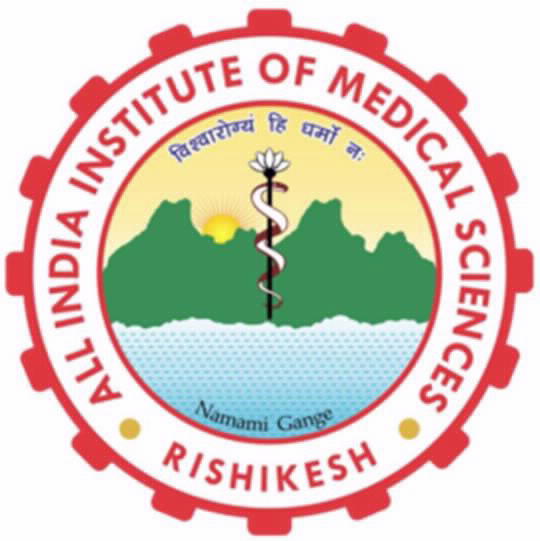 TENDER FORComprehensive Annual Maintenance Contract (CAMC) of 21 nos.of Johnson make lifts with Contract Period of 36 months at AIIMS Rishikesh.Ref. No.: 47/01/2020-21/RIS/ES/101All India Institute of Medical Sciences Rishikesh Veerbhadra Road -249202 Uttarakhand India.Email: - engg.aiims.rishikesh@gmail.comTender No. 47/01/2020-21/RIS/ES/101	Dated 07.10.2020Index of Tender Document AIIMS IntroductionAll India Institute of Medical Sciences, Rishikesh is a medical college and hospital based in Rishikesh, Uttarakhand, India. The Institute operates autonomously under the Ministry of Health and Family Welfare. Minister for Health and Family Welfare, serves as the president. Instruction to Bidders (ITB)Name of Work: Comprehensive Annual Maintenance Contract (CAMC) of 21 nos.of Johnson make lifts with Contract Period of 36 months at AIIMS Rishikesh.The Executive Engineer, AIIMS Rishikesh on behalf of Director, AIIMS Rishikesh invites bids by E-tender system in two-bid system (Technical & Financial Bid) from OEM/Authorized Dealer of OEM/specialized Agencies having Minimum eight Years’ experience of similar works in Central/state Government Organization/PSU. The bids are to be submitted online in electronic format on website www.aiimsrishikesh.edu.in. The Bidders may download Tender Document along with terms and conditions from AIIMS Rishikesh website www.aiimsrishikesh.edu.in home page by clicking e-tendering portal www.aiimsrishikesh.edu.in. The bidders are requested to submit their bids prior to last date of submission to avoid any technical or other difficulty resulting in non-submission of their bids due to non-availability of website at last moment and or any reason whatsoever. Neither AIIMS nor the E- Tendering service provider shall be responsible for any issues such as internet connectivity or non- compatibility internet browser or corrupt files uploaded by the bidder (uploaded file should open properly and clearly visible in Adobe Acrobat reader) etc. The last date and time of submission of bids will not be extended due to the hanging of the system or congestion due to internet at the end of the bidders at the time of submitting tender. Bids not submitted online will not be entertained. AIIMS reserve the right to reject all or any tender wholly or partly without assigning any reason whatsoever.Bidders who wish to participate in this tender will have to register on line www.aiimsrishikesh.edu.in. Bidders will have to procure Digital Signature Certificate (Type- III) as per information Technology Act-2000 using, which they can sign, their electronic bids. Bidders can procure the same from any CCA approved certifying agency etc.Bidders who already have a valid Digital Certificate do not need to procure a new Digital Certificate. The bidders are requested to read the user manual available on website: - www.aiimsrishikesh.edu.in before initiating the process of E-Tendering.Before electronically submitting the tenders, it should be ensured that the bidders digitally sign all the tender papers.On Line submission of bids: The online bids will have to be digitally signed and submitted within the time specified. Technical documents may be downloaded from CPP site https://eprocure.gov.in and NIT may be downloaded from institute’s website www.aiimsrishikesh.edu.in or the following manner:-Technical Bid: Scanned Copies to be uploaded (.pdf)The bidder will have to deposit EMD Rs.1,72,962.00/-(Rupees one lakh seventy two Thousand nine hundred sixty-two Only) through RTGS in favour of “AIIMS” payable at Rishikesh before the last date and time of submission of bid, and obtain a receipt thereof and bidders shall upload the scanned copy of receipt as proof of depositing EMD along with technical bid. Otherwise, the bid in electronic form will not be considered.The technical information has to be prepared very carefully as indicated in the tender document since it will be the basis for the pre- qualification of bidders. Only relevant and to the point information/document should be uploaded. Failure to provide any required information, may lead to the rejection of the offer. Bidders must read the tender document very carefully before signing. Technical formats i.e. all Annexures, except Financial Bid Annexures/Schedule, any other relevant supporting documents including all the pages of tender document must be signed by hand of the authorized representative along with date as token of acceptance of the terms & conditions of tender, copy in favor of person signing the document in support of authorization /Power of Attorney, whichever is applicable should be uploaded by the bidder.Financial Bid (.xls): This section shall consist of financial format/schedules; the authorized representative along with date must sign them. The rates as given in the schedule shall quote in figures and the rates must be inclusive of all taxes in financial bid. The bidder is required to check the description, quantity, prices/amount, etc. carefully before uploading financial bid.EMD is essential with technical bid for all the participant. Otherwise, bid in electronic form is liable to be rejected.Manual bids shall not be accepted. The offers submitted by Telegram/Fax/email shall not be considered. No correspondence will be entertained in this matter.Not more than one tender shall be submitted by one contactor or contractors having business relationship. Under no circumstance will father and his son(s) or other close relations who have business relationship with one another (i.e. when one or more partner(s)/director(s) are common) be allowed to tender for the same contract as separate competitors. A breach of this condition will render the tenders of both parties liable to rejection.Opening of Technical Bids: Technical bids will be opened on 15.10.2020 at 1100 Hrs. On www.aiimsrishikesh.edu.in.by the Tender Committee. AIIMS shall evaluate the technical bid to pre-qualify the bid bidders.Opening of Financial Bids: Exact date and time shall be communicated through official E- mail address given in the bid document to the qualified bidders.Conditional bids would be summarily rejected.In case no bid or single bid is received, or any other reason whatsoever, AIIMS may at its sole discretion cancel the whole tendering process or extend the last date and time of submission of the bid.Pre-bid Meeting: For any clarification on the Bidding Document, a pre bid meeting will be held on 10.10.2020 at 1500 Hrs. to 1600 Hrs. at AIIMS, Rishikesh.Any separately submitted discount letter on the financial price shall not be Considered by AIIMS and shall be a ground for disqualification. Evaluation of financial bid shall be considered only on the quoted price in the financial bid submitted by the bidders .Contact Person: In case of any query, you may contact any of the following officials:a) Executive Engineer (Electrical AIIMS, Rishikesh).Bid can only be submitted after depositing tender fee in favour of AIIMS Rishikesh and uploading the mandatory scanned documents such as UTR number of RTGS payment towards EMD in favour of AIIMS Rishikesh in following bank account.Bank Name	:- Punjab National BankBranch Name	:- PNB Pashulokc)  Account Number	:- 6189000100021125d)  IFSC Code	:- PUNB0618900The Earnest Money Deposit submitted by the bidder may be forfeited if,Successful bidder fails to execute an Agreement within specified time as per intimation/request of the AIIMS,Successful Bidder withdraws his tender or backs out after acceptance,Bidder withdraws his tender before the expiry of validity period stipulated in the bidding document,Bidder violates any of the terms and conditions of the tender,Bidder revises any of the items quoted during the validity period,Bidder is found to have indulged in fraudulent practices in the bid submission process.Site Inspection: Intending Bidders are advised to inspect and examine the site and its surroundings and satisfy themselves before submitting their tenders as to the nature of the ground and sub-soil (so far as is practicable), the form and nature of the site, the means of access to the site, the accommodation they may require and in general shall themselves obtain all necessary information as to risks, contingencies and other circumstances which may influence or affect their bid. A bidder shall be deemed to have full knowledge of the site whether he inspects it or not and no extra charge consequent on any misunderstanding or otherwise shall be allowed. The bidders shall be responsible for arranging and maintaining at his own cost all materials, tools & plants, water, electricity access, facilities for workers and all other services required for executing the work unless otherwise specifically provided for in the contract documents. Submission of a bid by a bidder implies that he has read this notice and all other contract documents and has made himself aware of the scope and specifications of the work to be done and local conditions and other factors having a bearing on the execution of the work. The work shall be completed and put into operation even where certain details have not been  mentioned/left out in specification. Any discrepancy in this regards may bring out in pre bid meeting.Contractor must ensure to quote rate of each item. In addition to this, while selecting any of the cells a warning appears that if any cell is left blank the same shall be treated as “0”. Therefore, if any cell is left blank and no rate is quoted by the bidder, rate of such items shall be treated as “0” (Zero).(i) The Contractor should quote the rate of item including GST as per statutory rules. Bids received without Earnest Money deposit (EMD) shall stand rejected and thus shall not be considered for evaluation etc. at any stage. The UTR number of EMD deposition will be uploaded by the contractor.Earnest Money deposited with AIIMS, Rishikesh in connection with any other tender enquiry even if for same/similar material / Stores by the tenderer will not be considered against this tender.The EMD will be forfeited if the bidder withdraws or amends its tender or impairs or derogates from the tender in any respect within the period of validity of its tender or if it comes to the notice that the information/ documents furnished in its tender is incorrect or false.The bid security (EMD) without interest shall be returned to the unsuccessful bidders after finalization of contract with successful bidder.The successful bidders has to execute a contract on Indian non-judicial stamp paper of Rs.100/- (Rupees one hundred only) within fifteen (15) days from the date of award of this tender in his favour and also required to furnish the security deposit @ 5% against performance guarantee of contract value in the form of FDR from any Nationalized/Schedule bank duly pledged in favour of AIIMS, Rishikesh & payable at Rishikesh only. The EMD deposited by successful bidder may be adjusted towards Security Deposit as demanded above. If the successful bidder fails to furnish the full security deposit or difference amount between Security Deposit and EMD within 15 (fifteen) days after the issue of Letter of Award of Work, his bid security (EMD) shall be forfeited and award of tender in suppliers favour automatically stands terminated at his cost & liability, unless time extension has been granted by AIIMS, Rishikesh.The bid shall be valid and open for acceptance by the competent authority of AIIMS Rishikesh for a period of 90 (Ninety) days from the published date of opening of the tenders and no request for any variation in quoted rates and / withdrawal of tender on any ground by bidders shall be entertained. The unilateral withdraw at any stage will cause forfeiture of EMD in addition to any remedy that the purchaser may have under the law. If any bidder withdraws his bid before the said period or issue of letter of acceptance, whichever is earlier, or makes any modifications in the terms and conditions of the bid which are not acceptable to the department, then the Government shall, without prejudice to any other right or remedy, be at liberty to forfeit 50% of the said earnest money as aforesaid. Further, the bidders shall not be allowed to participate in the rebidding process of the work.List of Documents to be scanned and uploaded within the period of bid submission:UTR of RTGS payment of Tender Fee and EMD.Certificate of Registration for GST/ Sales Tax / VAT and acknowledgement of up to date filed return.Written power of Attorney on stamp paper in favour of person singing the tender documents.Copy of PAN no. allocated.Certificate of work experience (As specified in Clause 1.2.1 of CPWD-6.Form of agreementSinged on each pages of NIT and documents and uploaded with bid.Annual Turnover certificates of past 5 years.Audited Balance sheet by chartered Accountant of last 3 Years.Only Authorized signatory will be permitted to sign any type of documents.The soft copies of documents uploaded by contractors on CPP Portal. Same (hard copy) of Documents should also to be submitted in the office of engineering department (Tender box) before The last date/due time of submission of tender. Those who fail to submit hard copies are treated as Disqualified for the further process of tendering.CPWD – 6Govt. of India AIIMS, RishikeshNotice Inviting e-TenderItem rate tenders are invited on behalf of Director, AIIMS Rishikesh from OEM/Authorized Dealer/specialized Agencies having Minimum eight Years experience of similar works in Central/state Government Organization/PSU.The Firm should have not been declared black listed on the last date of submission of bids.In case the last date of submission of bid is extended, the enlistment of contractor should be valid on the original date of submission of bids.The work is estimated to Cost Rs. 86, 48,055.00 this estimate, however, is given merely as a rough guide.Intending tenderer is eligible to submit the bid provided he has definite proof from the appropriate authority, which shall be to the satisfaction of the competent authority, of having satisfactorily completed similar works of magnitude specified below:-Criteria of eligibility for submission of bid documents.Criteria of eligibilityThree similar works each of value not less than Rs. 34.59 lakh or two similar work each of value not less than Rs.51.89 lakh or one similar work of value not less than Rs. 68.19 lakh in last 7 years ending last day of the month previous to the one in which the tenders are invited.The value of executed works shall be brought to current costing level by enhancing the actual value of work at simple rate of 7% per annum; calculated from the date of completion to last date of receipt of tenders.Agreement shall be drawn with the successful bidders on prescribed Form No. CPWD8 which is available as a Govt. of India Publication and also available on website www.cpwd.gov.in. Bidders shall quote his rates as per various terms and conditions of the said form, which will form part of the agreement.The time allowed for carrying out the work will be 3 years from the date of startas defined in schedule ‘F’ or from the first date of handing over of the site, whichever is later, in accordance with the phasing, if any, indicated in the bid documents.The site for the work is available.Agency should be registered in Central / state Government Organization / PSU.The tender document consisting of plans if any, specifications, the schedule of quantities of various types of items to be executed and the set of terms and conditions of the contract to be complied with and other necessary documents except Standard General Conditions Of Contract Form can be seen from website www.aiimsrishikesh.edu.in or https://eprocure.gov.in. The cost of tender is Rs.1180 (inclusive GST). Those who downloads the tender document from website should upload scan copy of UTR number of RTGS Payment of Rs. 1180.00 (non- refundable) in favour of “AIIMS, Rishikesh”, payable at Rishikesh as per following details.Bank Name	 : - Punjab National BankBranch Name	 :- PNB Pashulokc) Account Number         : - 6189000100021125d)  IFSC Code	 : - PUNB0618900The required EMD shall be uploaded with the required documents otherwise tender submitted may stand rejectedAfter submission of the bid the contractor can re-submit revised bid any number of times but before last time and date of submission of bid as notified.While submitting the revised bid, contractor can revise the rate of one or more item(s) any number of time (he need not re-enter rate of all the items) but before last time and date of submission of bid as notified.The contractor whose bid is accepted will be required to furnish performance guarantee of 10% (Ten Percent) of the bid amount within the period specified in Schedule F. This guarantee shall be in the form of cash (in case guarantee amount is less than Rs. 10000/-) or Deposit at Call receipt of any scheduled bank/Banker’s Cheque of any scheduled bank/Demand Draft of any scheduled bank/Pay order of any Scheduled Bank (in case guarantee amount is less than Rs. 1, 00,000/-) or Government Securities or Fixed Deposit Receipts or Guarantee Bonds of any Scheduled Bank or the State Bank of India in accordance with the prescribed form. In case the contractor fails to deposit the said performance guarantee within the period as indicated in Schedule ‘F’ including the extended period if any, the Earnest Money deposited by the contractor shall be forfeited automatically without any notice to the contractor. The Earnest Money deposited along with tender shall be returned after receiving the aforesaid performance guarantee.Online bid documents submitted by intending bidders shall be opened only of those bidders, whose original EMD deposited and other documents scanned and uploaded are found in order.The Bid submitted shall become invalid and e-Tender Processing Fee shall not be refunded if:The bidders is found ineligible.The bidder does not deposit original EMD with Superintending Engineer, AIIMS Rishikesh.The bidders does not upload all the documents (including service taxregistration/ GST/ VAT registration/ Sales Tax registration) as stipulated in the bid document including the copy of receipt for deposition of original EMD.If any discrepancy is noticed between the documents as uploaded at the time of submission of bid and hard copies as submitted physically by the lowest bidder in the office of tender opening authority.Intending Bidders are advised to inspect and examine the site and its surroundings and satisfy themselves before submitting their tenders as to the nature of the ground and sub-soil (so far as is practicable), the form and nature of the site, the means of access to the site, the accommodation they may require and in general shall themselves obtain all necessary information as to risks, contingencies and other circumstances which may influence or affect their bid. A bidder shall be deemed to have full knowledge of the site whether he inspects it or not and no extra charge consequent on any misunderstanding or otherwise shall be allowed. The bidders shall be responsible for arranging and maintaining at his own cost all materials, tools & plants, water, electricity access, facilities for workers 8 and all other services required for executing the work unless otherwise specifically provided for in the contract documents. Submission of a bid by a bidder implies that he has read this notice and all other contract documents and has made himself aware of the scope and specifications of the work to be done and local conditions and other factors having a bearing on the execution of the work.The competent authority does not bind itself to accept the lowest or any other bid and reserves to itself the authority to reject any or all the bids received without the assignment of any reason. All bids in which any of the prescribed condition is not fulfilled or any condition including that of conditional rebate is put forth by the tenderer shall be summarily rejected.Canvassing whether directly or indirectly, in connection with bidders is strictly prohibited and the tenders submitted by the contractors who resort to canvassing will be liable to rejection.The competent authority reserves to himself the right of accepting the whole or any part of the tender and the tenderer shall be bound to perform the same at the rate quoted.The contractor shall not be permitted to tender for works in AIIMS Rishikesh in which his near relative is posted as Divisional Accountant or as an officer in any capacity between the gradesof Superintending Engineer, Executive Engineer and Junior Engineer (both inclusive). He shall also intimate the names of persons who are working with him in any capacity or are subsequently employed by him and who are near relatives to any Gazetted officer in AIIMS Rishikesh. Any breach of this condition by the contractor would render him liable to reject his Bid submitted by him.No Engineer of Gazetted rank or other Gazetted Officer employed in Engineering or Administrative duties in an Engineering Department of the Government of India is allowed to work as a contractor for a period of one year after his retirement from Government service, without the previous permission of the Government of India in writing. This contract is liable to be cancelled if either the contractor or any of his employees is found any time to be such a person who had not obtained the permission of the Government of India as aforesaid before submission of the tender or engagement in the contractor’s service.The bid for the works shall remain open for acceptance for a period of 90 days from the date of opening of bids/90 days from the date of opening of financial bid.. If any bidders withdraws his bid before the said period or issue of letter of acceptance, whichever is earlier, or makes any modifications in the terms and conditions of the bid which are not acceptable to the department, then the Government shall, without prejudice to any other right or remedy, be at liberty to forfeit 50% of the said earnest money as aforesaid. Further, the bidders shall not be allowed to participate in the rebidding process of the work.This notice inviting Bid shall form a part of the contract document. The successful bidders/contractor, on acceptance of his tender by the Accepting Authority shall within 15 days from the stipulated date of start of the work, sign the contract consisting of: - a) The Notice Inviting Bid, all the documents including additional conditions, specifications and drawings, if any, forming part of the tender as uploaded at the time of invitation of tender.b) Standard C.P.W.D. Form 8 or other Standard C.P.W.D. Form as applicable.B: Scope of WorksScope of workProviding Comprehensive Annual Maintenance services of 21 (Twenty one) nos. of Johnson make lifts installed at All India Institute of Medical Sciences (AIIMS), Rishikesh, UttarakhandThe broad objectives of the maintenance services for electro – mechanical equipment are to ensure the equipment (lifts) installed at AIIMS, Rishikesh campus, always functional and maintained to achieve optimum life and safety. To ensure safety of the personnel, required measures are to be taken and consistently maintained for efficient operations.The scope of works for which bids have been invited will broadly be as per spectrum of services detailed in this document (please see Clause-3 of this section).However, bidders are advised to personally visit the site and assess the actual quantum of work before submission of bids.Successful bidder has to deploy manpower for maintenance and attend breakdown. Minimum 2 nos. technical manpower should be deputed 24x7x365.All consumable items such as (Light, Fan, SMF Batteries for ARD system, etc) within the Scope of Contractor. No extra claim shall be made by contractor on account of supply and fixing of these items.Bidder should quote the rates inclusive of all taxes. If bidder does not quote the tax, then it will be deemed understood that quoted rates are inclusive of all taxes.This contract includes all consumables and non-consumables items in scope of successful bidder. Bidder should repair/ replace the faulty part at their own cost. No extra claim shall be made on the account of replacing the faulty consumable or non-consumable items. Any item required for successful running of all 21 nos. elevators 24x7x365 will be in scope of successful bidder.Contract Period:The successful bidder will be awarded the work for “12 x 3” months. Performance of agency will decide the next year renewal of contract. Contractor shall commence the work as per date specified in the Letter of award, which will be the effective date of start of 12 months contract period, which will be renewed on the basis of past performance of agency. The contact will be extender on basis of 12+12+12 i.e. 36 months. If the Contractor commits default in commencing the work as per issuance of written orders to commence the work, AIIMS Rishikesh, shall, without prejudice to any other right or remedy available in law, be at liberty to deduct the AMC charges proportionally.The successful bidder must familiarize himself fully with the installations and corresponding arrangements in the buildings (at no extra cost to AIIMS Rishikesh) before signing the AMC agreement.AIIMS, Rishikesh reserves the right to rescind the contract agreement at any time by giving 15 days- notice if the services of the contractor are not found satisfactory or not up to the standards OR at any stage, if it is found that bidder has secured the contract through fraudulent means, documents, information based on which the bid of the successful bidder has been accepted or non-fulfillment of any other obligation on the part of the contractor as per provision of tender/contract. The decision of AIIMS, Rishikesh in respect of above will be final in this regard (please see clause 4 of section 3- conditions of contract).Spectrum of services:Electro Mechanical Equipments for which Maintenance Services are needed are detailed at Clause 3.1 below. However, this list is only indicative and under each item, any other services which may be relevant and necessary shall be provided by the contractor. Bidder would assess the actual quantum of work by visiting the site and bid accordingly.Building Elevator (Lift)All the electro mechanical services of the Residential complex are to be maintained as per the requirement of AIIMS Rishikesh. The requirement will broadly be to keep the equipments in good and efficient working condition at all the time, follow the preventive maintenance and periodical overhaul schedule & procedures as listed in the manuals / literature of the OEM, ensure safety of the equipment and personnel using it. Brief descriptions of the equipments are as under:Passenger lifts “6 passengers” of Johnson make - 04 nos.Passenger lifts “8 passengers” of Johnson make - 08 nosPassenger lifts “13 passengers” of Johnson make – 09 nosSpeed 1 meter per second, automatic doors, stainless steel cabin along with microprocessor control panel etc. with battery backup for emergency landing.The aforesaid equipments have been installed at AIIMS, Rishikesh, Residential Campus. The Service provider shall perform preventive maintenance (monthly / quarterly) and corrective maintenance to the equipments mentioned above and its accessories as per service manual of the OEM. The service provider shall regular examine elevator equipments and provide gear oil, lubricants, grease, break shoe, push buttons of car and landing etc. required for proper maintenance of the lifts / elevators.Note: The items mentioned above are just indicative. However, the contractor has to repair / replace items which are absolutely required for operation & maintenance of equipments in working condition under their scope, beyond they may obtained necessary approval from competent authority of AIIMS, Rishikesh before repairing to make good to service the equipments.4.0 The contractor shall attend to any maintenance problems and rectify the defects within the time limit set against different classification of rectification work as stipulated below:Minor/Medium rectification works- within 24 hours of notification to the contractor by AIIMS Rishikesh such as, but not limited to,Repair / replacement of switches sockets plugs misc. electrical / mechanical faults, misc. Repair/rectification works including cleaning of contacts, contact points, earthing points & filters etc.Replacement of eyelets, socket, lugs & gaskets etc. in panels or motors.Major rectification works/capital repair- within 72 hours of notification to the contractor by AIIMS Rishikesh such as but not limited to Transformer and replacement of certain non-stocked spare parts (not locally available in Uttarakhand etc.) which require the justification for 72 hours work schedule.However, in case of any doubt in classification of rectification work, contractor can give technicalJustification and ask for extra time for approval of Engineer in charge who will have power to grant such extra time/change the classification of rectification work depending upon the correct technicalJustification and a reasonability of time scheduling for such extension/change of classification of a particular rectification work.In case the contractor fails to rectify the defect(s) after handing over assets installed in AIIMS Rishikesh in time limit mentioned in clause-4.0 AIIMS, Rishikesh reserves the right to get the defect(s) rectified at risk and cost of the contractor without further notice and will charge 20% extra on the actual expenditure incurred (material, manpower, machinery etc.) from the quarterly bills of the contractor,In case of unserviceability / dysfunction of the equipment for a period longer than as stated at 4.0 above Penalty as detailed below shall also be imposed on the contractor and the amount will be recovered from their respective monthly bills.NOTE: In exceptional cases, competent authority of AIIMS, Rishikesh may consider to extend the time limit mentioned above. The decision of competent authority shall be final and binding on the contractor in respect of category of rectification of defects. However, all complaints will be attended promptly and the time limit set for each category is the maximum time limit.5.0 A snag list of the installations covered in the present scope of work shall be prepared jointly by successfulBidders & AIIMS, Rishikesh so as to complete the defect-rectification work well before the actual contract Period is over. However, nothing shall be paid extra for preparation of snag list and preparation of snag list will not be considered as date of start. In case contractor is asked in writing to arrange rectification of any defect at the time of accepting the work order of AMC, the cost of rectification shall be reimbursed to him on actual basis.Note-1: Any damage to the installations during the currency of contract will be made good by theContractor without extra cost to AIIMS Rishikesh. Further, contractor would also indemnify AIIMS, Rishikesh for the damages caused due to negligence in imparting the services.Note-2: Successful bidder shall submit copy of agreements with specialized agencies/associates ofrepute duly approved by AIIMS, Rishikesh including with OEMs agencies at the time of start of work as mentioned in above sub-clauses of clause-3.0.0	Responsibility of the contractor at end of the contract period:All equipment taken for maintenance during the contract period shall be handed over back to AIIMS, Rishikesh in good working condition.Any equipment taken outside for repair from AIIMS, Rishikesh Campus shall be handed over in good working condition well before the end date of contractPasses issued by AIIMS, Rishikesh to the contractor’ employees if any shall be handed over to AIIMS Rishikesh representative.In case any equipment not handed over to AIIMS,Rishikesh in good working condition, then AIIMS,Rishikesh would get them repaired/procured on its own from other sources at the risk & cost of the contractor and the cost (along with 20% extra Charge) incurred shall be deducted from any payment due to him/security deposit.All the employees of the contractor shall be in proper neat & clean uniform (including shoes) and will behave courteously, disciplined and professional manner maintaining absolute integrity during their duty /service hour in AIIMS, Rishikesh Campus. The employees of the contractor shall display their photo ID cards duly issued and signed by the contractor while attending to the complaint in AIIMS, Rishikesh Campus.AIIMS, Rishikesh Engineer In-Charge or his nominated officer can carry out any surprise inspection, without any notice and deficiencies in service equipment, spares, manpower or any other position of contract pointed out in inspection register maintained by contractor or through other means shall be made good by contractor failing which risk & cost provisions for deficient service shall be invoked.7.0 FREQUENCY OF MAINTENANCEThe bidder shall carry out the maintenance services at the frequency detailed in maintenance schedule & as per guideline of OEM maintenance manual. Agencies have to attend to break- down service as and when required. The frequency may be increased depending up on requirement at site. As a whole, it is to ensure that the equipments are well maintained at all the time. The work will be carried out at suitable timings to ensure that AIIMS, Rishikesh office work is not disturbed.Note-1: The date of servicing carried out and next due date of servicing in respect of systems shall beneatly painted on assets in small fonts for effective monitoring as per direction of Engineer-in-charge.Note-2: The contractor is required to submit preventive periodical maintenance schedule for approval By Engineer-in-charge at the time of starting the work after attending the scheduled/routineMaintenance, contractor will submit service report (s) of OEMs as and when preventive periodical maintenance of any installation becomes due/ is carried out.OTHER REQUIREMENTS TO BE FULFILLED BY THE BIDDER:	All coordination in respect of legal obligations of AIIMS, Rishikesh for this Contract in terms of any accident/ incident /inspection, Govt. department is viz. Uttarakhand Electricity Board or Other local authority like: Pollution control board, Central Electricity Authority etc. shall be carried out by the contractor. However, contractor will provide / furnish such information to Engineer-in-charge as may be required during investigations.Bidder should in his technical bid provide detail of the manpower and equipment, bidder proposes to be used/ deployed by him/ those to render the Services covered in these Tender documents.Bidder has to provide a list of spares, which are to be replaced / required on a regular basis for necessary action at AIIMS, Rishikesh.An undertaking for supply of spares for various assemblies (components) & subassemblies of manufacturer obtaining a clearance from various OEMs shall be submitted.All consumable items such as (Light, Fan, SMF Batteries for ARD system, etc) within the Scope of Contractor.9.0	List of equipment in Building Elevators / Lifts:Note:The items mentioned above (s.no.1 to 7) are just indicative. However, the contractor has to repair / replace items, which are absolutely required for operation & maintenance of equipments in working condition. Repairing /replacing works shall be informed to the authority and same shall be obtained approval prior to commencement of work.Maintenance ScheduleContractor has to carry out monthly, quarterly & seasonally as per guideline of OEM manual & as per schedule. In addition to it they have to attend the break down as and when required.fufonk T E N D E ReSaus@geus dk;Z ds fy, fufonk vkea=.k lwpuk] vuqlwph d][k]x]?k] M-] vkSj p] ykxw fofunsZ’k] uD’ks ,oa fMtkbu] lkekU; fu;e ,oa funsZ’k] Bsds   ds mica/k] fof’k"V ’krsZ] nj vuqlwph ,oa vU; dkxtkr rFkk Bsds dh ’krksZ esa fn, x, fu;e rFkk fufonk dkxtkr esa mfYyf[kr vU; ckrksa dks i<+ o tkap fy;k gSAI/We have read and examined the notice inviting tender, schedule, A,B,C,D,E & F, specifications applicable, Drawings & Designs, General Rules and Directions, Conditions of Contract, clauses of contract, Special conditions, Schedule of Rate & other documents and Rules referred to in the conditions of contract and all other contents in the tender document for the work.eS@ge] ,rr~}kjk vuqlwph ^p* esa fofufnZ"V le; ds Hkhrj fofufnZ"V dk;Z] ;Fkk&ek=kvksa dh vuqlwph rFkk lHkh lacaf/kr fofunsZ’kksa] fMtkbuksa]   uD’kksa ds vuq:i rFkk lkekU; fu;ekoyh ds fu;e&1 vkSj Bsds dh ’krksZ ds [kaM&11 esa mfYyf[kr fyf[kr vuqns’kksa ,oa ,slh lkefxz;ksa] tks iznku dh tkrh gS vkSj mlds laca/k esa] ,slh ’krsZ tks ykxw gks] ds vuq:i fu"iknu gsrq fufonk nsrk gwa@nsrs gSa AI/We hereby tender for the execution of the work specified within the time specified in Schedule ’F’, viz., schedule of quantities and in accordance in all respects with the specifications, designs, drawings and instructions in writing referred to in Rule-1 of General Rules and Directions and in Clause 11 of the Conditions of contract and with such materials as are provided for, by, and in respects in accordance with, such conditions so far as applicable.We agree to keep the tender open for Ninety (90) days from the due date of opening of financial bid and not to make any modification in its terms and conditions.Rs.1,72,962.00 dh /kujkf”k] /kjksgj jkf”k ds :Ik esa Vsªtjh pkyku jlhn@vuqlwfpr cSad dh ekax tek jlhn@ vuqlwfpr cSad dh lko/kh tek jlhn @vuqlwfpr cSad dk fMekaM Mªk¶V@ vuqlwfpr cSad }kjk tkjh cSad xkjaVh ds :Ik esa blds lkFk Hksth tk jgh gSA ;fn eSa @ ge fu/kkZfjr fu"iknu xkjaVh dks fu/kkZfjr le; vof/k esa izLrqr djus esa vlQy jgrs gSa rks eSa@ ge ;g eatwj djrs gS fd ,El _f’kds”k ds funs”kd ;k muds dk;kZy; ds mRrjkf/kdkjh fdlh vU; vf/kdkj ;k mipkjh mik; ij izfrdwy izHkko Mkys fcuk mDr /kjksgj jkf”k tCr djus ds fy, iw.kZr;k Lora= gksaxs A blds vykok] ;fn eSa@ge fofufnZ"V dk;Z izkjaHk djus esa vlQy jgrs gSa rks eSa@ ge ;g eatwj djrs gSa fd ,El _f’kds”k ds funs”kd ;k muds dk;kZy; ds mRrkf/kdkjh dkuwu esa miyC/k fdlh vU; vf/kdkj ;k mipkjh mik; ij izfrdwy izHkko Mkys fcuk mDr /kjksgj jkf’k] rFkk fu"iknu xkjaVh tCr djus ds fy, iw.kZr;k Lora= gksaxs vU;Fkk mDr /kjksgj jkf’k fufonk dkxtkr ds vuqlkj mlesa fufgr 'krksZa o fuca/kuksa ds vuqlkj dk;kZs ds fu"iknu ,oa vkfn"V fopyuksa dks vuqlwph ^p* esa of.kZr izfr’kr ls vuf/kd o fufonk izi= ds [k.Mksa 12-2 o 12-3 esa fufgr izko/kkuksa ds vuqlkj fuf”pr dh tkus okyh njksa ij ml lhek ls vf/kd ds fopyuksa ds djus ds fy, muds }kjk izfrHkwfr&fuis{k ds :Ik esa jksd yh tk,xhA blds vfrfjDr eSa@ge lger gSa fd c;kuk jkf”k ;k c;kuk jkf”k rFkk mi;ZqDr fu"iknu xkjaVh tCr gks tkus ds ekeys esa eq>s@gesa dk;Z dh iqu% fufonk izfdz;k esa Hkkx ysus ls jksd fn;k tk,xk AA sum of 1,72,962.00 is hereby forwarded as RTGS payment on account of earnest money. If I/We fail to furnish the prescribed performance guarantee within prescribed period, I/we agree that the said Director of AIIMS Rishikesh or his successors in office shall without prejudice to any other right or remedy, be at liberty to forfeit the said earnest money absolutely. Further, if I/We fail to commence work as specified, I/We agree that Director of AIIMS Rishikesh or his successors in office shall without prejudice to any other right or remedy available in law, be at liberty to forfeit the said earnest money and the performance guarantee absolutely. The said Performance Guarantee shall be guarantee to execute all the works referred to in the tender documents upon the terms and conditions contained or referred to those in excess of that limit at the rates to be determined in accordance with the provision contained in Clause 12.2 and 12.3 of the tender form. Further, I/we agree that in case of forfeiture of earnest money or both earnest money and performance guarantee as aforesaid, I/We shall be debarred for participation in the re-tendering process of the work.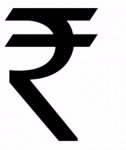 I/We undertake and confirm that eligible similar work(s) has / have not been got executed through another contractor on back to back basis. Further that, if such a violation comes to the notice of AIIMS Rishikesh, then I/We shall be debarred for tendering in AIIMS Rishikesh in future forever. Also, if such a violation comes to the notice of Department before date of start of work, The Engineer – in – Charge shall be free to forfeit the entire amount of Earnest Money Deposit / Performance Guarantee.eSa@ge ,rr~}kjk ?kks"k.kk djrs gS fd eS@ge fufonk dkxtkrksa] uD’kksa vkSj dk;Z ls lacaf/kr vU; vfHkys[kksa dks xqIr@xksiuh; dkxtkr ds :Ik esa j[ksxs vkSj muls izkIr@yh xbZ tkudkjh fdlh vU; dks] ftUgsa eSa@ge lwfpr djus ds fy, izkf/kd`r gks] ls fHkUu fdlh dks]ugha crk,xsa ;k tkudkjh dks fdlh ,sls :i esa iz;ksx ugh djsaxs tks jkT; dh lqj{kk ds fy, izfrdwy gksAI/We hereby declare that I/we shall treat the tender documents drawings and other records connected with the work as secret/confidential documents and shall not communicate information/derived therefrom to any person other than a person to whom I/We am/are authorised to communicate the same or use the information in any manner prejudicial to the safety of the State.rkjh[k Dated #......... Bsdsnkj ds gLrk{kj Signature of Contractor#Mkd dk irk Postal Address#lk{kh Witness : # irk Address: #mithfodk Occupation : #                                  # To be filled in  by the contractor/witness as applicable ACCEPTANCEThe above tender (as modified vide letters mentioned hereunder) is accepted by me for and on behalf of the Director, AIIMS Rishikesh for a sum of .  	(Rupees 	) The letters referred to below shall form part of this contract Agreement:-a)b)c)For & on behalf of Director, AIIMS RishikeshSignature....................................rkjh[k Dated ....... ...............	Designation.........................vuqlwph ^d* SCHEDULE ‘A’ek=kvksa dh vuqlwph ¼layXu½vuqlwfp;ka SCHEDULES  [FOR MAJOR COMPONENT]Schedule of quantities (Enclosed)	Page No. – 61vuqlwph ^[k* SCHEDULE ‘B’  Bsdsnkj dh fuxZr dh tkus okyh lkefxz;ksa dh vuqlwph  Schedule of materials to be issued to the contractor.	NA  vuqlwph ^x* SCHEDULE ‘C’Bdsnskj dks HkkM+s ij fn, tkus okys vkStkj ,oa l;a=Tools and plants to be hired to the contractor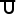 NILvuqlwph ?k* SCHEDULE ‘D’dk;Z ds fy, fo’ks"k vis{kk,a@nLrkost] ;fn dksbZ gksa] dh vfrfjDr vuqlwphExtra schedule for specific requirements/documents for the work, if any.	Addl. Specifications attached.vuqlwph ¼M½ SCHEDULE ‘E’          Bsds dh lkekU; “krkZs dk lanHkZ	General conditions of contract for CPWD worksReference to General Conditions of contract	2016, 2019 as amended upto date and specialConditions attached herewith the tender document except clause-25.Name of work: Comprehensive Annual Maintenance Contract (CAMC) of 21 nos.of Johnson make lifts with Contract Period of 36 months at AIIMS Rishikesh.          dk;Z dh vuqqekfur ykxr Estimated cost of work	:	86,48,055.00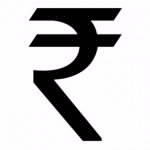 /kjksgj jkf”k Earnest money	:	1,72,962.00fu"iknu xkjaVh   Performance guarantee :	10% of tendered value. fufofnr eYw; dk 10 izfr”krizfrHkwfr fu{ksi%   Security Deposit:	2.5% of tendered value plus 50% of performance guarantee for contract, involving maintenance of the building and services / other work after construction of same building and services / other work.vuqlwph ^p* SCHEDULE ‘F’lkekU; fu;e ,oa fn”kkfunsZ’k%General Rules & Directions:fufonk vkea=k djus okyk izkf/kdkjhOfficer inviting tender -	       EE (E), AIIMS Rishikeshdk;Z dh enks dh ek=k ds fy, vf/kdre izfr’kr ftlls vf/kdfu"ikfnr enksa ds fy, njksa  dk fu/kkZj k  [kM 12-2 vkSj 12-3 ds  fuEukuqlkj vuqlkj gksxkMaximum percentage for quantity of items of work to be executed beyond which rates are tobe determined in accordance with Clauses see below 12.2 & 12.3.           Definitions:     2(v)       Hkkjlk/kdbathfuj                   Engineer-in-Charge	        EE (E), AIIMS Rishikesh2(viii)  Lohdkj drkZ izkf/kdkjhAccepting Authority	        SE, AIIMS Rishikesh2(x)	vfrfjDr vkSj ykHkksa dks iwjk djus dsfy, Je ,oa lkefxz;ksa dh ykxr ij izfr”krrkPercentage on cost of materials andlabour to cover all overheads and profits.	15% (Fifteen per cent)2(xi)	Standard Schedule of Rates:	Market rates2(xii)Department:	AIIMS Rishikesh9(ii)Standard CPWD contract Form:	GCC 2016,2019 as amended up to date CPWD form8 as modified & corrected up to date (Whether correction vide latest circulars are incorporated or not in this document).9(ii)ekud ds-yks-fu-fo- Bsdk QkeZ	 CPWD form 8 (Print edition -2016) as modified Standard  CPWD contract Form	with up to date correction slip.  [k M Clause 1Lohd`fr i= tkjh gksus dh rkjh[k ls  fu"iknu xkjaVh  ds  izLrqrhdj.k ds fy,  vuqer le;Time allowed for submission of performance guarantee from the date of issue of letter of  acceptance	:	15 days¼mi;qZDr i½ esa nh xbZ vof/k ds Ik”pkr~  vf/kdre vuqes; ,DlVsa’kuMaximum allowable extension with late fee @ 0.10% per day of performance guarantee amount beyondthe period as provided in (i) above	:	7 days[kaM Clause 2    [kM 2 ds rgr izfrdkj fuf’pr djus okyk izkf/kdkjhAuthority for fixing	EE (E), AIIMS Rishikeshcompensation under clause 2[kaM Clause 2A    D;k [k M 2 d ykxw gksxkWhether clause 2A shall be applicable	No[kaM Clause 5    dk;Z vkjaHk dh rkjh[k dh x.kuk ds fy, Lohd`fr i= ds tkjh gksus dh rkjh[k ls fnuksa dh la[;k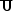 No. of days from the date of issue of letter ofacceptance for reckoning date of start	15 daysy{;           uhps nh xbZ lkj.kh ds vuqlkj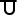  Milestone(s): -	N.Adk;Z fu"ikfnr djus ds fy, vuqeR; le;Time allowed for execution of work	36 monthsAuthority to decideExtension of Time	EE (E), AIIMS RishikeshRescheduling of mile stones	N.A(III)Shifting of date of start in case of	EE (E), AIIMS Rishikesh                       delay in handing over of site[kaM Clause 6,6A     [kaM ykxw&¼6 ;k 6 d½	Clause applicable	Clause 6.[kaM Clause 7    varfje Hkqxrku ds fy, ik= gksus ds fy, vafre  ,sls Hkqxrku ds ckn dqy Hkqxrku ,df=r lkefxz;ksa  ds vfxzeksa ds lek;kstu lfgr fd;k tkus okyk  dqy dk;Z    Gross work to be done together with netPayment/adjustment of advances for	                   N.Amaterial collected, if any since the last such payment for being eligible to interim payment                     [kaM 10d Clause 10A          dk;ZLFky iz;ksx’kkyk esa Bsdsnkj }kjk miyC/k djk;s tkus                        ijh{k.k midj.k dh lwph      List of testing equipment to be provided by the	                     N.A.     Contractor at site lab.    [kaM Clause10B(ii)    D;k [k M 10 [k (ii) ykxw gksxk    Whether clause 10B (ii) shall be applicable	                     N.A[kaM Clause10C    Component of labour expressed as	                     N.APercent of value of work[kM Clause 10CC - NOT APPLICABLE.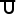 [kaM Clause11    dk;Z fu"iknu ds fy, vuqikyuSpecifications to be followed for execution of work	                  Specification attached in Tender             Document.[kaM Clause12    Type of Work	                   Original Work12.2 & 12.3fopyu lhek ftlds ijs [kM 12-2 rFkk 12-3 Hkou fuekZk.k dk;Z ds fy, ykxw gksaxsDeviation limit beyond which clauses 12.2 & 12.3	              30 %shall apply for this works.	12.5 (i) Deviation limit beyond which clauses 12.2 & 12.3Shall apply for foundation work (except earth work)	              N.A[kaM Clause16 ?kVh gqbZ njs fu/kkfZjr djus dh fy, l{ke izkf/kdkjh	 SE, AIIMS Rishikesh or   successor thereofCompetent Authority for deciding reduced rates[kaM Clause18    dk;ZLFky ij Bsdsnkj }kjk yxk;s tkus okyh  vfuok;Z e’khujh vkStkj ,oa l;a=ksa dh lwph  %&List of mandatory machines, tools and	                        N.A.plants to be deployed by the contractor at site.Clause 25                                                                                               NA[kaM Clause 42    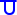 AMENDMENTS TO GENERAL CONDITIONS OF CONTRACT 2014OM No. DG/CON/282 Dated 10-12-2014Sub: Modification in the 5th Paragraph of clause-25(ii) of GCC 2014.The following 5th Paragraph of clause-25(ii) of GCC 2014 is modified as underOM No DG/SE/CM/CON/283 Dated 05-05-20158Sub- Payment of wages to the labour by ContractorThe Following provision of CPWD contractor labour Regulation of GCC2014 are amendedOM No DG/CON/285 Dated 05-06-2015Sub: Amendment in general conditions of contractor (GCC)-2014 The following provision of GCC 2014 is modified as underTREMS AND CONDITIONSThe work shall be carried out strictly in accordance with CPWD specifications for electrical works Part-I Internal 2013 and 1995 (external) as amended up to date and in accordance with Indian Electricity Rules, 1956, Indian Electricity Act, 1910 as amended up to date and as per instructions of the Engineer-in-Charge, including as below and nothing will be paid extra.All materials to be used on this work by the contractor shall be got approved from the Engineer-in- Charge and deptt. Has right to inspect the material at manufacturers’ place before installation at site.The work shall be carried out according to approved drawings/details which shall be subsequently issued to the successful for execution of work and as per instructions of the Engineer-in-Charge who will have the right to change the layout as per requirement at site and the contractor shall not have any claim due to change in layout.All damages done to the building, roads, pathways, floors, walls during execution of electrical work shall be the responsibility of the contractor and the same will be made good immediately at his own cost to the satisfaction of the Engineer-in-Charge. Any expenditure incurred by the department in this condition shall be recovered from the contractor and decision of the Engineer-in-Charge about recovery shall be final.The bad workmanship will not be accepted and defects shall be rectified at contractor’s cost of the satisfaction of the Engineer-in-Charge. The Programme of electrical works are to be coordinated in accordance with the building work and no claim for idle labour will stipulated in the tender, electrical work shall have to be completed within 30 days of the completion of civil work.All the debris of the related works should be removed and the site should be cleared by the contractor immediately after the accruing of debris. Similarly any rejected material should be immediately cleared off from the site by the contractor.Issue of material to the contractor wherever stipulated, shall be according to the requirement at site from time to time depending upon the progress of work.Cement for this bonafied work is to be arranged and used by the contractor himself and nothing extra will be paid on this account.The contractor or his representative is bound to sign the site order book as and when required by the Engineer- in-Charge and to comply with the remarks therein.The size of conduit and wiring shall be got approved from the Engineer-in-Charge before taking up to the execution.The contractor shall make his own arrangement at his own cost for electrical/general tools and plants required for the workMain board and main distribution board: The work shall be carried out according to the drawings/details as approved by the Engineer-in-Charge. The contractor shall have to get the samples approved before the whole lot is brought to site and it shall include all inter connections etc.No Central/State sales tax/VAT/Contract tax/Excise duty etc. shall be separately paid by the department. The rates tendered should be inclusive all taxes and duties (exclusive of service tax) Deduction of contract tax at source shall be made while releasing payment through running/final bills as applicable . A certificate specifying the rate and amount of deduction shall however be issued. No Form-D, 31/32 (Road permit) shall be issued by the department. The road permit shall be arranged by the tenderer on his own.The entire installation shall be at the risk and responsibility of the contractor until these are tested and handed over to the department. However if there is any delay in construction from the department side, the installation may be taken over in parts, but the decision on the same shall rest with Engineer- in-Charge which shall be binding on the contractor.Not withstanding the schedule of quantities, all items of interrelated works considered necessary to make theInstallation complete and operative are deemed to be included shall be provided by the contractor at no extra cost.The connection, inter connection, earthing and inter earthing shall be done by the contractor wherever required and nothing extra shall be paid on this account.Some of the items of work, if already executed: on that case the successful tenderer shall have to use these items for completing the work. For wiring, the existing conduit wherever required shall be used by the contractor. The recovery will be made for these items as accepted rate of other agencies.Nothing extra shall be paid for :-Inter connections with thimbles/wires/tapes strips etc.The design parameter will have to restore, if there is any deviation in efficiency or design parameter will	be intimated initially. Party has to provide Electrical/Mechanical Drawing if any change has to require for making full functional.All system must have third party certification of the product if required.All necessary work required to make full functional will be taken up the successful bidder.Lift like a item supposed to be used 24x7x365, hence bidder has to ensure his work station nearest to AIIMS Rishikesh so that in case of any emergency the fault can be rectified within 24 hrs.It is a SITC type job hence contractor is advised to inspect the site carefully before quoting the rates. The contractor shall be deemed to have satisfied himself to the nature & extent of work at site & no claim for extra payment/or time extension will be allowed on the ground that he was not conversant with condition providing at the site. The rate shall be inclusive of all taxes, accessories, machining & labor, dismantling i.e. site clearance & shifting the debris from work place to specified place at site etc. The Spare list given above is tentative hence, contractor may provide a comprehensive list, which is supposed to be require to make full functional facility.All tools and tackles required for overhauling will be arranged by the party.Guarantee Period:-The contractor will be responsible for malfunctioning of Material/spares supplied by him, it might be due to poor workmanship or due to spare supplied by him, for a period of ONE year from the date of satisfactory completing the job. He has to rectify the fault arises due to above at own cost. Guarantee clause if not attended then deduct from security deposits.During Guarantee period/DLP, the bidder must report at site and rectify the faults within 24 hours. Since the time of breakdown intimation to him. Falling to which the guarantee period will be extend automatically equivalent to delay.Before payment from AIIMS, the contractor has to submit an affidavit regarding timely payment of wages (as per govt. rule) for labour working under vendor on respective site.The wages will be paid as per the rule listed by Government. No Juvenile worker should be engage in site.Cutting & making will be allowed with prior permission, if necessary for completeness for work. Vender has to repair the damage portion and handover the site as good as before starting the work.Any type of License/NOC/Approval form govt/local body is will be in the scope of vender.Storage & custody of material will be in scope of vender.Planning Designing and SITC will be complete in all respect and put into operation even where certain details are not mentioned/left out in specifications any discrepancy in this regard, may be brought out in pre bid meeting properly.There will be trial run of 10 days & it will be conducted by bidder at his risk and cost.No inspection is allowed out of country, if required then same will be deemed to be waived off. The necessary test certificate will be submitted before dispatch of equipment No T&P will be issued by AIIMS for execution of work.Final inspection will be camed out by Engineer in charge .In case any deficiency/defect are noticed during demonstrations the same will be attended by vender at his own cost & risk.The Bidder has to submit undertaking on non-judicial stamp paper of Rs.10 for providing unrupted supply of the spares required for the maintenance of lift for 10 years.Executive Engineer (E), AIIMS RishikeshTECHNICAL SPECIFICATIONSAll hardware items such as screws, thimbles, G.I. wires etc. which are essentially required for completing an item as per specifications will be deemed to be included in the item even when the same have not been specifically mentioned.All hardware materials such as nuts/bolts/screws/washers etc. to be used in the work shall be zinc/cadmium plated iron.Any conduit which is not be wired by the contractor shall be provided with GI fish wire for wiring by some other agency subsequently. Nothing extra shall be paid for the same.While laying conduit, suitable junction boxes shall be left for pulling the wires.Copper wire shall be FRLS PVC insulated multi-stranded conductor. Termination of multi stranded conductors shall be done using crimping type thimbles at both the ends. Nothing extra shall be paid for the same.The makes of material have been indicated in the list of acceptable makes. No other make will be acceptable. The material to be used in the work shall be got approved from the Engineer-in Charge before its use at site. The Engineer-in-Charge shall reserve the right to instruct the contractor to remove the material which, in his opinion, is not as per specifications.The proof of purchase in the form of Invoice/cash memo, of all the major components such as Cables, Wires, Fittings, MCB DB’s, Geysers, Exhaust fans etc. shall have to be produced by the contractor at the time of final bill or as and when demanded by the deptt.Test report of all the XLPE insulated PVC sheathed armoured power cables used at site of work shall have to be submitted by the contractor at the time of submission of final bill.Where switches/sockets/telephone outlets are to be provided, the same shall be of only one make.The MCB distribution boards shall be factory fabricated in the works of the manufacturer of the MCB’s of any of the makes specified and the same shall be duly pre-wired in the works. The board shall be brought to site in ready for installation condition. The MCBs and the MCB distribution board shall be of the same make.Earthing if requires will be in the scope of vender. The earthing shall be carried out in the presence of the Engineer-in-Charge or his authorized representative.All fittings/fans will be earthed as per specifications.All electrical work will be carried out to conformity IE act, IE rules in standards.Executive Engineer (E), AIIMS Rishikesh GENERAL CONDITIONS OF CONTRACTS (GCC)Downloading Bid document from the website:The Bidder may download Tender Document along with terms and conditions from AIIMS website www.aiimsrishikesh.edu.in home page by clicking e-tendering portal https://eprocure.gov.in website. Bidder must keep track of any corrigendum and/ or addendum or any change in the schedule or any other relevant information issued in respect of the subject tender by AIIMS.Amendment to Bid documents:At any time prior to the deadline for submission of Bids, AIIMS may, for any reason, whether at its own initiative or in response to a clarification sought by any prospective bidder, modify the bidding documents by amendment / addendum/corrigendum.The corrigendum/amendment will be issued /published in website https://eprocure.gov.in or www.aiimsrishikesh.edu.in only. Bidders shall be solely responsible to check the web site for the amendment issued in shape of Corrigendum and/or Addendum up to last date of submission of bid.Clarification on Bids:To assist in the examination, evaluation and comparison of the technical bids, AIIMS may, at its discretion, ask the Bidder for a clarification on its Bid. No change in price of the Bid shall be sought, offered or permitted. If required, AIIMS reserves the right to ask the bidders to submit supplementary documents to support the documents already submitted by the bidder.AIIMS reserves the right to conduct joint post bid discussion after opening the technical bids, for clarification on technical bid and may amend the technical bid requirements so as to bring all the bidders on to a common platform and any amendment shall be available on e-tendering website https://eprocure.gov.in and/or www.aiimsrishikesh.edu.inExecution of Contract Agreement:The successful bidder’s responsibility under this contract commences from the date of issue of the Letter of Intent /work order by AIIMS. The Bidder shall submit an unqualified acceptance to the Letter of Intent/Work order within the period stipulated therein. The successful bidder shall be required to execute an agreement in the prescribed form, on a non-judicial stamp paper of Rs.100/- within 15 days from the issue of LOI/Work Order. The contract agreement shall be signed by a person duly authorized/empowered by the bidder. The bidder shall pay for all stamps duty and legal charges, incidental expenses, if any.Abnormal Rates:The bidder is expected to quote rate after careful analysis of cost involved considering all specifications and conditions of contract. In case it is noticed that the rates quoted by the bidder are unusually high or unusually low, it will be a sufficient ground for rejection of the tender unless the reasonableness of the rates is convincing. For scrutiny, the analysis for such rates is to be furnished by the bidder on demand.The bidder should physically inspect the entire systems, which are to be covered under contract and also to make an assessment of the average consumption of consumables/spares etc., before quoting their rates.Shut Downs: No routine shut down shall be permitted during office hours. The contractor shall be at liberty to carry out work on holidays and after office hours but with prior permission of AIIMS.Drawing & Design: The contractor shall prepare drawings viz., - Single Line Diagram (SLD), Layout Drawing, Scheme drawing etc. or other related drawing in AutoCAD, as per existing equipments installed in the building, as and when directed by AIIMS or if any modification/changes take place due to repair/replacement/up-gradation during the contract. The contractor shall submit the drawings in Hard as well in soft copy to AIIMS for its reference.The contractor shall keep proper upkeep of all areas under the contract.AIIMS will not be responsible for any lapse on the part of the Contractor in enforcing of provisions of any Labour Acts /Laws, viz., Payment of Wages Act, Minimum Wages Act, Contract Labour (Regulation & Abolition) Act, 1970 and (Central) Rules, 1971 / Industrial Disputes Act, 1947 and (Central) Rules 1957, Employee’s State Insurance Act, 1948 (ESI), Employee’s Provident Funds and Miscellaneous Provisions Act, 1952 EPF), Gratuity, Workmen Compensation Act, Bonus Act, etc. It will be the contractor’s responsibility to abide by all Statutory Laws/Regulations applicable to the contract labour engaged by him on the Contract Work. Receipt of any complaints on this ground viewed seriously. It is expressly understood that the manpower deployed by the contractor are not on the rolls of AIIMS and no legal relationship of whatsoever subsists between AIIMS and such personnel employed by the contractor.This being a pure works contract, the personnel engaged by the contractor and deployed by him at AIIMS premises will be in no way be deemed as working under employment of AIIMS and there shall not exist any employer-employee relationship between AIIMS and the contractor or his personnel deployed by him. The Contractor or personnel shall have nothing to do with AIIMS either in respect of wages/salary or such other statutory benefits or compensation etc. under the Labour Laws and other related Laws i.e. Gratuity, Bonus or Workmen Compensation Act or any other law in force. The contractor shall obtain an appropriate/adequate Policy i.e. Contractor All Risks (CAR) Policy so as to meet any obligation in any eventuality. The Contractor will be responsible for providing benefits like ESI, PF, Bonus, Group Insurance Scheme etc. under the relevant rules/laws of the State and Central Government. The Contractor shall be solely liable for any dispute that might arise in any matter in future for violation/non-compliance of Labour Laws/regulations and AIIMS will have no responsibility, whatsoever.Thorough checking of employees of the contractor during entry/exit would be done by security staff of AIIMS.The employees of the contractor will work strictly under the direction and administrative control of the contractor’s Manager/Supervisor/Site Engineer. However, the contractor’s supervisory staff will have to execute the work through their employees according to the requirement, need and/ instructions of the designated officers of AIIMS.The employee of the contractor will ensure strict discipline and behavior and diligent performance of their duties most befitting to the décor of the most modern mechanized building and the employees of the contractor shall not in any manner cause any interference, annoyance, nuisance etc. to AIIMS staff or its business or working and will be liable for immediately replacing/relocating the individual employee if the services rendered by him are not found to be satisfactory.In case of any damage to AIIMS’s property/premises for which contractor is accountable, the contractor will be liable to pay the compensation to AIIMS as may be advised by AIIMS. The contractor shall also take full responsibility and compensate AIIMS for any loss/damage/break-down caused to the installation due to negligence of his workers.AIIMS will not be responsible for any injury/death caused to the employees provided by the contractor at site. It will be the responsibility of the contractor to abide with the all the provisions ofthe Workmen Compensation Act, 1923 and no compensation, whatsoever shall be paid by AIIMS in this regard.The workforce deployed by the contractor should be adequately covered under Personal Accident Insurance Plan.Dispatch InstructionsThe General Conditions of Contract form part of the Tender specifications. All pages of the tender documents shall be duly signed by hand of the authorized representative, stamped and submitted along with the offer in token of complete acceptance thereof. The information furnished shall be complete by itself. The bidder is required to furnish all the details and other documents as required in the following pages.Bidders are advised to study all the tender documents carefully. Any submission in tender shall be deemed to have been done after careful study and examination of the tender documents and with the full understanding of the implications thereof. Should the bidder have any doubt about the meaning of any portion of the Tender Specification or find discrepancies or omissions in the scope of work or the tender documents issued are incomplete or shall require clarification on any of the technical aspect, the scope of work etc., bidder shall at once, contact the authority inviting the tender well in time (so as not to affect last date of submission) for clarification before the submission of the tender. Bidder’s request for clarification shall be with reference to Sections and Clause numbers given in the tender documents. The specifications and terms and conditions shall be deemed to have been accepted by the bidder in his offer. Non-compliance with any of the requirements and instructions of the tender enquiry may result in the rejection of the tender.Integrity Pact (IP) shall be applicable for all tenders / contracts as indicated in tender document. This integrity pact shall be issued as part of the Tender documents and shall be submitted by the bidder along with Technical bid duly filled, signed and stamped by the authorized signatory who signs the bid. Only those vendors / bidders who have entered into such an IP with AIIMS shall be considered qualified to participate in the bidding. Entering into this pact shall be a preliminary qualification.Data to be enclosedFull information shall be given by the bidder in respect of the following. Non-submission of this information may lead to rejection of the offer.Income Tax Permanent Account Number: Certified copies of Permanent Account Numbers as allotted by Income Tax Department for the Company/Firm/Individual Partners, Tender Acceptance Letter etc. shall be furnished along with tender.Organization Chart: The organization chart of the bidder’s organization, including names, addresses and contact information of the Directors/Partners may be furnished along with the offer.An attested copy of the Power of Attorney/Authorization letter, in case the tender is signed by an individual other than the sole proprietor.Proof of Turnover.Proof of Registration Number for PF, ESI, Service Tax, TIN No. PAN Etc.Evidence of minimum eight-years’ experience.In Case of Individual Tender: His /her full name, address and place & nature of business.In Case of Partnership Firm: The names of all the partners and their addresses. A copy of the partnership deed/instrument of partnership duly certified by the Notary Public shall be enclosed.In Case of Companies: Date and place of registration including date of commencement certificate in case of Public Companies (certified copies of Memorandum and Articles of Association are also to be furnished) Nature of business carried on by the company and the provisions of the Memorandum relating thereof.The Contractor should submit details of the terms and conditions of the personnel deployed by him at AIIMS. The contractor shall also ensure the police verification of each and every person deployed by him at AIIMS. The contractor shall also submit copies of the appointment letters of the personnel deployed at AIIMS, at the time of commencement of the contract or whenever change/replacement of any person (s) takes place during the period of the contract. AIIMS may ask to furnish the details of personnel deployed by the contractor at any time during the period of contract.LanguageThe bidder shall quote the rates in English language and international numerals. These rates shall be entered in figures as well as in words. For the purpose of the tenders, the metric system of units shall be used.All entries in the tender shall either be typed or written legibly in ink. Erasing and over- writing is not permitted and may render such tenders liable for rejection. All cancellations and insertions shall be duly attested by the bidder.Price Discrepancy: In the case of financial bid opening, if there are differences between the rates given by the bidder in words and figures or in amount worked out by him, the following procedure for evaluation and award shall be followed:In case of lump-sum price, if there is any difference between the amount in figures and in words, the amount quoted by the bidder in words shall be taken as correct.Evaluation of BidsTechnical bids submitted by the bidder will be opened first and evaluated for fulfilling the Pre-qualification criteria and other conditions in NIT/Tender documents, based on documentary evidences submitted along with the offer.In case the same qualifying experience is claimed by more than one agency, then the agency who has executed the work as per documentary evidence submitted shall only be qualified. Scope of qualifying work should be totally with the agency who has executed and in case it is only labour, consumables without tools & plants (T&P), then the responsibility of execution is assigned to the first agency and not to the agency who has executed only as labour supply contractor. Further, AIIMS reserves the right to ask for further proofs including submission of TDS certificates for the said job.In case the qualifying experience is claimed by private organizations based on work order and completion certificates from another private organization, AIIMS reserves the right to ask for further proofs including submission of TDS certificates for the said job.Assessing Bidder capacity for executing the current tender shall be as per Notice inviting Tender.Financial bids of shortlisted bidders (qualified in technical bid) shall only be opened through e- financial bid opening.Financial bids of unqualified bidders shall not be opened.Conditional bids may be rejected by AIIMS. The technical evaluation shall be made strictly on the basis of the documents submitted by the bidders in support of the eligibility, the technical and commercial response. All the required information shall be furnished strictly in prescribed schedules/Annexure only. Any information indicated other than prescribedschedules/Annexure shall not be entertained. The financial evaluation shall be made on the basis of the total price/charges as indicated in the schedule of rates/ financial. AIIMS is not bound to accept the lowest quoted offer. Conditions, if any, on any document enclosed with financial Bid shall not be considered. AIIMS’s decision in this regard shall be final and binding.Defect Liability period/ warranty/ guarantee:-Guarantee Period:-The contractor will be responsible for malfunctioning of Material/spares supplied by him, it might be due to poor workmanship or due to spare supplied by him, for a period of ONE year from the date of satisfactory completing the job. He has to rectify the fault arises due to above at own cost.Gurantee clause if not attended then deduct from security deposits.During Guarantee period/DLP, the bidder must report at site and rectify the faults within 24 hours. Since the time of breakdown intimation to him. Falling to which the guarantee period will be extend automatically equivalent to delay.Performance bank guarantee:Upon acceptance of Tender, the successful Bidder is required to deposit an amount equivalent to 10% of the average contract value as Performance Bank Guarantee. The Performance bank guarantee should be furnished within 15 days from the date of Letter of acceptance to the contractor. Performance bank guarantee may be furnished in the following forms:-Bank Guarantee from Scheduled Banks/Public Financial Institutions as defined in the Companies Act. in the form of FDR.The Bank Guarantee shall not carry any interest.The Performance Bank Guarantees should remain valid for a period of sixty days beyond the date of completion of all contractual obligations of the contractor including warranty obligations and the same shall be kept valid by proper renewal till the acceptance of Final Bills of the Contractor, by AIIMS and same will be release after sixty days of Successful completion of work and satisfaction of Engineer-in –charge.It is the responsibility of the bidder to get the Bank Guarantees revalidated/extended for the required period as may be advised by AIIMS. AIIMS shall not be liable for issue of any reminders on expiry of the Bank Guarantees.In case the Bank Guarantees are not extended before the expiry date, AIIMS reserves the right to invoke the same by informing the concerned Bank in writing, without any advance notice/communication to the concerned bidder/contractor.Bidders to note that any corrections to Bank Guarantees shall be done by the issuing Bank only through and amendment in an appropriate non-judicial stamp paper.The Original Bank Guarantee may be sent directly by the Bank to AIIMS under Registered Post (Acknowledgement Due), addressed to the Executive Engineer (E), AIIMS, Virbhadra Road, Rishikesh 249203.AIIMS reserves the right of forfeiture of Security Deposit in addition to other claims and penalties in the event of the Contractor’s failure to fulfill any of the contractual obligations or in the event of termination of contract as per terms and conditions of contracts with AIIMS.Security Deposit:Security Deposit 2.5% of tendered value plus 50% of performance guarantee for contract will deducted by the AIIMS Rishikesh, the following shall be complied with:Security deposit will be deducted from Running bill/ Final bill of the contractor.Return of Security Deposit:Security Deposit will be released to the Contractor after deducting all expenses /other amounts due to AIIMS, penalty amount if any, after defect liability/warranty/ guarantee period of the contract.Validity of OfferThe rates in the Tender shall be kept open for acceptance for a minimum period of 90 (ninety days) from last date of offer submission (including extension, if any). In case AIIMS calls for negotiations, such negotiations shall not amount to cancellation or withdrawal of the original offer which shall be binding on the tenders.Rejection of Tender and Other ConditionsAIIMS reserves the right to accept or reject the tenders without assigning any reason whatsoever.Conditional tenders, unsolicited tenders, tenders which are incomplete or not in the form specified or defective or have been materially altered or not in accordance with the tender conditions, specifications etc., are liable to be rejected.Tenders are liable to be rejected in case of unsatisfactory performance of the bidder with AIIMS or bidder who do not comply with the latest guidelines of Ministry/Commissions of Govt. of India. AIIMS reserves the right to reject a bidder in case it is observed that they are overloaded and may not be in position to execute this job as per the required schedule. The decision of AIIMS will be final in the regard.If a bidder who is a proprietor expires after the submission of his tender or after the acceptance of his tender, AIIMS may at their discretion, cancel such tender. If a partner of a firm expires after the submission of tender or after the acceptance of the tender, AIIMS may then cancel such tender at their discretion, unless the firm retains its character.AIIMS will not be bound by any Power of Attorney granted by changes in the composition of the firm made subsequent to execution of the contract. They may, however, recognize such power of attorney and changes after obtaining proper legal advice, the cost of which will be chargeable to the contractor concerned.If the bidder gives wrong information in his tender, AIIMS reserves the right to reject such tender at any stage or to cancel the contract if awarded and forfeit the Earnest Money/Security Deposit/any other money due.Canvassing in any form in connection with the tenders submitted by the Bidder shall make his offer liable to rejection.In case the proprietor, Partner or Director of the Company/Firm submitting the Tender, has any relative or relation employed in AIIMS, the authority inviting the Tender shall be informed of the fact as per specified format as per relevant annexure attached along with the offer.The successful bidder should not sub-contract part or complete work detailed in the tender specification undertaken by him.The Tender submitted by a techno commercially qualified bidder shall become the property of AIIMS who shall be under no obligation to return the same to the bidder. However, unopened financial bids and late tenders shall be returned to the bidders.Discount letter, if any on financial price shall not be considered by AIIMS.AIIMS shall not be liable for any expenses incurred by the bidder in the preparation of the tender irrespective of whether the tender is accepted or not.Cancellation of Contract in Full or in PartAIIMS at its sole discretion can terminate the contract at any time during the period of contract, If the Contractor:At any time makes defaults in proceeding with the works with due negligence and continues to do so even after a notice in writing from the AIIMS, Rishikesh.; orCommits default in complying with any of the terms and conditions of Contract and does not remedy it or take effective steps to remedy it within 15 days after a notice in writing is given to him in that behalf by the AIIMS, Rishikesh.; orFails to yearly performance evaluation of the service provider/contractor by AIIMS or third party inspection report or both; orViolates any of the terms and conditions stipulated in the agreement/tender document.Law Governing the Contract and Court JurisdictionThe contract shall be governed by the law for the time being in force in India. The civil court having original civil jurisdiction at Rishikesh shall have an exclusive jurisdiction in regard to all claims in respect of the Contract. No other civil court shall have jurisdiction in case of any dispute, under this contract.Issue of NoticeService of notice on contractor: Any notice to be given to the contractor under the terms of the contract shall be served by sending the same by Registered Post/Speed  Post/E-mail to or leaving the same at the Contractor’s last known address of the principal place of business (or in the event of the contractor being a company, to or at its Registered Office). In case of change of address, the notice shall be served at changed address as notified in writing by the Contractor to AIIMS. Such posting or leaving of the notice shall be deemed to be good service of such notice and the time mentioned to the condition for doing any act after notice shall be reckoned from the date so mentioned in such notice.	Service of notice on AIIMS: Any notice to be given to AIIMS under the terms of the Contract shall be served by sending the same by post.Use of Office Space: No space belonging to AIIMS shall be occupied by the contractor without written permission of AIIMS.Commencement of WorkThe contractor shall commence the work as per the time indicated in the Letter of Intent/Work Order from AIIMS and shall proceed with the same with due expedition without delay.If the contractor fails to start the work within stipulated time as per LOI/Work Order or as intimated by AIIMS at its sole discretion will have the right to cancel the contract. The Earnest Money and/or Security Deposit with AIIMS will stand forfeited without any further reference to him without prejudice to any and all of AIIMS’s other rights in this regard.All the work shall be carried out under the direction and to the satisfaction of AIIMS.Rights of AIIMS, RishikeshAIIMS reserves the following rights in respect of this contract during the original contract period or its extensions if any, as per the provisions of the contract, without entitling the contractor for any compensation.To terminate the contract or get any part of the work done through other agency or deploy AIIMS’s own/hired/otherwise arranged resources, at the risk and cost of the contractor after due notice period of two weeks by AIIMS in the event of:Contractor’s continued poor progressWithdrawal from or abandonment of the work before completion of the workContractor’s inability to progress the work for completion as stipulated in thecontactPoor quality workCorrupt act of ContractorInsolvency of the ContractorPersistent disregard to the instructions of AIIMSAssignment, transfer, sub-letting of contract without AIIMS’s written permissionNon fulfilment of any contractual obligationsIn the opinion of AIIMS, the contractor is overloaded and is not in a position to execute the job as per required scheduleTo effect recovery from any amounts due to the contractor under this or any contract or in any other forms, the moneys AIIMS is statutorily forced to pay to anybody, due to contractor’s failure to fulfil any of his obligations. AIIMS shall levy overheads of 5% on all such payments.Responsibilities of the contractor in respect of local laws, employment of works etc.The contractor shall fully indemnify AIIMS against any claims of whatsoever nature arising due to the failure of the contractor in discharging any of his responsibilities. The following are the responsibilities of the contractor in respect of observance of local laws, employment of personnel, payment of taxes etc.:The contractor at all times during the continuance of this contract shall, in all his dealings with local labour for the time being employed on or in connection with the work, have due regard to all local festivals and religious and other customs.The contractor shall comply with all applicable State and Central Laws, Statutory Rules, Regulations etc. such as Payment of Wages Act, Minimum Wages Act, Workmen Compensation Act, Employer’s Liability Act, Industrial Dispute Act, Employers Provident Act, Employees State Insurance Scheme, Contract Labour (Regulation and Abolition) Act 1970, Payment of Bonus & Gratuity Act and other Acts, Rules and Regulations for labour as may be enacted by the Government during the tenure of the Contract and having force or jurisdiction at Site. The Contractor shall also give to the local Governing Body, Police and other relevant Authorities all such notices as may be required by the Law.The Contractor shall obtain independent License under the Contract Labour (Regulations and Abolition Act, 1970) as required from the concerned Authorities based on the certificate (Form-V) issued by the Principal Employer/Customer.The Contractor shall pay all taxes, fees, license charges, deposits, tolls, royalties, commission or other charges which may be liable on account of his operations in executing the contract.Contactor shall be responsible for provision of Health and Sanitary arrangements (more particularly described in Contract Labour Regulation & Abolition Act), Safety precautions etc. as may be required for safe and satisfactory execution of contract.The Contractor shall be responsible for proper accommodation including adequate medical facilities for personnel employed by him.The Contractor shall ensure that no damage is caused to any person/property of other parties working at site. If any such damage is caused, it is responsibility of the contractor to make good the losses or compensate for the same.The Contractor shall arrange, coordinate his work in such a manner as to cause no hindrance to other agencies working in the same premises.All safety rules and codes applied by the AIIMS at site shall be observed by the contractor without exception. The contractor shall be responsible for the safety of the equipment/material and works to be performed by him and shall maintain all light, fencing guards, slings etc. or other protection necessary for the purpose. Contractor shall also take such additional precautions as may be indicated from time to time by the Engineer with a view to preventpilferage, accidents, fire hazards. Due precautions shall be taken against fire hazards and atmospheric conditions. Suitable number of Clerical staff, watch and ward, store keepers to take care of equipment/materials and construction tools and tackles shall be posted at site by the contractor till the completion of work under this contract.The contactor shall arrange for such safety devices as are necessary for such type of work and carry out requisite site tests of handling equipment, lifting tools, tackles etc. as per prescribed standards and practices.Contractor has to ensure the implementation of Health, Safety and Environment (HSE) requirements as per directions given by AIIMS/Customer. The contractor has to assist in HSE audit by AIIMS/Customer and submit compliance Report. The contractor has to generate and submit record/reports as per HSE plan/activities as per instruction of AIIMS/Customer.The contractor will be directly responsible for payment of wages to his workmen. A pay roll sheet given all the payments given to the workers and duly singed by the contactor's representative should be furnished to AIIMS site for record purpose, if so called for.In case of any class of work for which there is no such specification as laid down in the contract, such work shall be carried out in accordance with the instructions and requirements of AIIMS.Maintenance of Registers and forms: The contractor shall be responsible to maintain the registers/forms as required under the prevalent labour laws in force from time to time. The contractor shall maintain the above neatly, completely and legibly for inspection by various statutory authorities and the company officials even at short notice.InsuranceIt is the sole responsibility of the contractor to insure his materials, equipments, workmen, etc. against accidents and injury while at work and to pay compensation, if any, to workmen as per Workmen’s compensation Act. The work be carried out in protected area and all the rules and regulations of the AIIMS in the area of project which are in force from time to time will have to be followed by the contractor.If due to negligence and or non-observation of safety and other precautions by the contactors, any accident/injury occurs to the property/manpower belong to third party, the contractor shall have to pay necessary compensation and other expense, if so by the appropriate authorities.The contractor will take necessary precautions and due care to protect the material, while in his custody from any damage/loss due to theft or otherwise till the same is taken over by AIIMS or customer. The contractor will submit necessary documents for lodging/processing of insurance claim. AIIMS will recover the loss from the contractor, in case the damage /loss is due to carelessness / negligence on the part of the contractor. In case of any theft of material under contractor’s custody, matter shall be reported to police by the contractor immediately and copy of FIR and subsequently police investigation report shall be submitted to AIIMS for taking up with insurance. However this will not relieve the contractor of his contractual obligation for the material in his custody.Strikes & LockoutThe contractor will be fully responsible for all disputes and other issues connected with his labour. In the event of the contractor’s labour resorting to strike or the Contractor resorting to lockout and if the strike or lockout declared is not settled within a period of one month, AIIMS shall have the right to get the work executed through any other agencies and the cost so incurred by AIIMS shall be deducted from the Contractor’s bills/deposits. Further, AIIMS reserves the right to terminate the contract in case of any strike/lockout of the contractor.For all purposes whatsoever, the employees of the contractor shall in no case be deemed to be in the employment of AIIMS.Force MajeureThe following shall amount to Force Majeure:Acts of God, act of any Government, War, Sabotage, Riots, Civil commotion, Police action, Revolution, flood, Fire, Cyclones, Earth quake and Epidemic and other similar causes over which the contractor has no control.If the contractor suffers delay in the due execution of the contractual obligation due to delays caused by force majeure as defined above, the agreed time of completion of the job covered by this contract or the obligations of the contractor shall be extended by a period of time equal to period of delay, provided that on the occurrence of any such contingency, the contractor immediately reports to AIIMS in writing the causes of delay and the contractor shall not be eligible for any compensation.Measurements of Work & PaymentPayment to the contractor shall be made by AIIMS, Rishikesh against Quarterly bills for the work done against this contract. The contractor is required to submit along with first bill, the copy of AMC entered into with OEMs or their authorized agency (if any) or agency approved by  AIIMS,Rishikesh as the case may be. The payment shall be made after deducting any amounts due from the contractor by way of mobilization advance, taxes, security deposit, penalties/ recoveries if any etc. The contractor should ensure that all employees are covered for all social benefits viz PF, EPS, EDLI and ESI. The contractor shall submit proof of recovery and remittance of the same along with the monthly/running bill for the next month. An indemnification covering AIIMS,Rishikesh shall be submitted against any claim during the execution of the contract or later stage under Employees Provident Fund and workmen Compensation Act before release of payment of First bill.For any deficiency or defective service, an amount proportionate to the rates quoted by the contractor as given in his Price Bid shall be deducted from the monthly payment made to the contractor. The decision of Engineer-in-charge/competent authority of AIIMS,Rishikesh shall be final in this regard.Due payment after completion of each month after making any recoveries etc. towards taxes, duties & nonperformance as described elsewhere in the bid documents shall be made to the contractor. No payment to the contractor shall be released till the contractor submits the bill for the work done by him. The bills shall be paid monthly. AIIMS,Rishikesh will make all endeavors to  release the due payment within 10 days of receipt of certified bill from the contractor.Proportionate payment shall be deducted from the contractor's bill if any work is found to be not done/is incomplete or is unsatisfactory, as adjudged by the Engineer-in-charge. In case of any difference of opinion between the engineer in charge and the contractor, regarding the non- performance or unsatisfactory performance of work, the matter will be referred to the SE, AIIMS Rishikesh, whose decision on the matter shall be final. AIIMS,Rishikesh may also, at their discretion get such defective / deficiency work done at the risk & cost of the contractor and recover the actual amount spent plus 20% of actual spent amount including all actual AIIMS,Rishikesh establishment charges, from the contractor's bills. Repeated lapses in doing the work satisfactorily shall resu lt in rescinding the contract as described in clause 4.No mobilization payment will be given.Payment will be made as per terms and conditions of tender document. However, it may depend on availability of funds. It can be delay due to scarcity of funds.TENDER FORMSBIDDER INFORMATIONAnnexure-1Date:  	(Fill up the above table & Enclose legible copies of the supporting documents)Date:	Signature of authorized personPlace:	Full Name & Designation:Company’s SealAnnexure-2A.Details of Similar Experience: (Fill up the above table & Enclose legible copies of the supporting documents)Details of Technical, skilled and Unskilled manpower to be deployed at AIIMS Rishikesh (Minimum 2 nos. Technical manpower 24x7x365)Financial Capability: Average Annual Turn Over of the bidder during the last 5 years(Fill up the above table and Enclose copy of Turn over certificates, profit/loss statement certified by any Chartered Accountant.)Date:	Signature of authorized personPlace:	Full Name & Designation:Company’s SealAnnexure-3 TENDER ACCEPTANCE LETTER(To be given on Company Letter Head)Date:To,Executive Engineer (E) AIIMS, RISHIKESH RISHIKESH-Sub: Acceptance of Terms & Conditions of Tender.Tender Reference No:  	Name of Tender / Work: Comprehensive Annual Maintenance Contract (CAMC) of 21 nos.of Johnson make lifts with Contract Period of 36 months at AIIMS Rishikesh.Dear Sir,I/ We have downloaded / obtained the tender document(s) for the above mentioned ‘Tender/Work’ from the web site(s) namely: - www.aiimsrishikesh.edu.in as per advertisement, given in the above mentioned website(s).I / We hereby certify that I / we have read the entire terms and conditions of the tender documents of all pages (including all documents like annexure(s), schedule(s), etc.,), which form part of the contract agreement and I / we shall abide hereby by the terms / conditions / clauses contained therein.The corrigendum(s) issued from time to time by department/ organization too has also been taken into consideration, while submitting this acceptance letter.I / We hereby unconditionally accept the tender conditions of above mentioned tender document(s) / corrigendum(s) in its totality / entirety.I / We do hereby declare that our Firm has not been blacklisted/ debarred by any Govt. Department/Public sector undertaking/Private organization.I / We certify that all information furnished by the our Firm is true & correct and in the event that the information is found to be incorrect/untrue or found violated, then department/ organization shall without giving any notice or reason therefore or summarily reject the bid or terminate the contract, without prejudice to any other rights or remedy including the forfeiture of the full said earnest money deposit /Security deposit or both absolutely.Date:	Signature of authorized personPlace:	Full Name & Designation:Company’s SealINTEGRITY PACTAnnexure-4To, …………………………………………………..…………………………..Sub: Comprehensive Annual Maintenance Contract (CAMC) of 21 nos.of Johnson make lifts with Contract Period of 36 months at AIIMS Rishikesh..Dear Sir,It is here by declared that AIIMS Rishikesh is committed to follow the principle of transparency, equity and competitiveness in public procurement.The subject Notice Inviting Tender (NIT) is an invitation to offer made on the condition that the Bidder will sign the integrity Agreement, which is an integral part of tender / bid documents, failing which the tenderer / bidder will stand disqualified from the tendering process and the bid of the bidder would be summarily rejected.This declaration shall form part and parcel of the Integrity Agreement and signing of the same shall be deemed as acceptance and signing of the Integrity Agreement on behalf of the AIIMS Rishikesh.Yours faithfully, Superintending Engineer AIIMS RishikeshAnnexure-5OFFER FORWARDING LETTER/TENDER SUBMISSION LETTER(To be typed submitted in the letter Head of the Company/firm of Bidder)To,Executive Engineer (E), AIIMS Rishikesh,Sub: Comprehensive Annual Maintenance Contract (CAMC) of 21 nos.of Johnson make lifts with	Contract Period of 36 months at AIIMS Rishikesh.Dear Sir,I / We acknowledge that AIIMS Rishikesh is committed to follow the principles thereof as enumerated in the Integrity Agreement enclosed with the tender/bid document.I / We agree that the Notice Inviting Tender (NIT) is an invitation to offer made on the condition that I/We will sign the enclosed integrity Agreement, which is an integral part of tender documents, failing which I/We will stand disqualified from the tendering process. I/We acknowledge that THE MAKING OF THE BID SHALL BE REGARDED AS AN UNCONDITIONAL AND ABSOLUTE ACCEPTANCE of this condition of the NIT.I/We confirm acceptance and compliance with the Integrity Agreement in letter and spirit and further agree that execution of the said Integrity Agreement shall be separate and distinct from the main contract, which will come into existence when tender/bid is finally accepted by AIIMS Rishikesh. I/We acknowledge and accept the duration of the Integrity Agreement, which shall be in the line with Article 1 of the enclosed Integrity Agreement.I/We acknowledge that in the event of my/our failure to sign and accept the Integrity Agreement, while submitting the tender/bid, AIIMS Rishikesh shall have unqualified, absolute and unfettered right to disqualify the tenderer/bidder and reject the tender/bid is accordance with terms and conditions of the tender/bid. Authorised Representative of BidderSignature: Name: Address:Place: Date:Annexure-6(Duly authorized signatory of the Bidder) To be signed by the bidder and same signatory competent / Authorised to sign the relevant contract on behalf of Director AIIMS Rishikesh. INTEGRITY AGREEMENT This Integrity Agreement is made at...................................... on this................. day of	20.BETWEENAIIMS Rishikesh represented through Director……………………………………………….(Name of Division) AIIMS Rishikesh	, (Hereinafter referred asthe (Address ).'Principal / Owner', which expression shall unless repugnant to the meaning or context hereof include its successors and permitted assigns).AND(Name           and           Address          of          the	Individual/firm/Company) Through	(hereinafter referred to as the (Details of dulyauthorized signatory)“Bidder/Contractor” and which expression shall unless repugnant to the meaning or context hereof include its successors and permitted assigns)Preamble WHEREAS the Principal /Owner has floated the Tender (NIT No	) (hereinafterreferred to as “Tender/Bid”) and intends to award, under laid down organizational procedure, contract for(Name of work) Hereinafter referred to as the “Contract”.AND WHEREAS the Principal / Owner values full compliance with all relevant laws of the land, rules, regulations, economic use of resources and of fairness/transparency in its relation with its Bidder(s) and Contractor(s).AND WHEREAS to meet the purpose aforesaid both the parties have agreed to enter into this Integrity Agreement (hereinafter referred to as “Integrity Pact” or “Pact”), the terms and conditions of which shall also be read as integral part and parcel of the Tender/Bid documents and Contract between the parties.NOW, THEREFORE, in consideration of mutual covenants contained in this Pact, the parties hereby agree as follows and this Pact witnesses as under:Article 1: Commitment of the Principal / Owner.The Principal/Owner commits itself to take all measures necessary to prevent corruption and to observe the following principles:No employee of the Principal/Owner, personally or through any of his/her family members, will in connection with the Tender, or the execution of the Contract, demand, take a promise for or accept, for self or third person, any material or immaterial benefit which the person is not legally entitled to.The Principal/Owner will, during the Tender process, treat all Bidder(s) with equity and reason. The Principal/Owner will, in particular, before and during the Tender process, provide to all Bidder(s) the same information and will not provide to any Bidder(s) confidential / additional information through which the Bidder(s) could obtain an advantage in relation to the Tender process or the Contract execution.The Principal / Owner shall endeavor to exclude from the Tender process any person, whose conduct in the pasthas been of biased nature.If the Principal/Owner obtains information on the conduct of any of its employees which is a criminal offence under the Indian Penal code (IPC) / Prevention of Corruption Act, 1988 (PC Act) or is in violation of the principles herein mentioned or if there be a substantive suspicion in this regard, the Principal / Owner will inform the Chief Vigilance Officer and in addition can also initiate disciplinary actions as per its internal laid down policies and procedures.Article 2: Commitment of the Bidder (s) / Contractor (s).It is required that each Bidder / Contractor (including their respective officers, employees and agents) adhere to the highest ethical standards, and report to the Government / Department all suspected acts of fraud or corruption or Coercion or Collusion of which it has knowledge or becomes aware, during the tendering process and throughout the negotiation or award of a contract.The Bidder(s) / Contractor(s) commit himself to take all measures necessary to prevent corruption. He commits himself to observe the following principles during his participation in the Tender process and during the Contract execution:The Bidder(s) / Contractor(s) will not, directly or through any other person or firm, offer, promise or give to any of the Principal / Owner's employees involved in the Tender process or execution of the Contract or to any third person any material or other benefit which he/she is not legally entitled to, in order to obtain in exchange any advantage of any kind whatsoever during the Tender process or during the execution of the Contract. 13The Bidder(s) / Contractor (s) will not enter with other Bidder (s) into any undisclosed agreement or understanding, whether formal or informal. This applies in particular to prices, specifications, certifications, subsidiary contracts, submission or non-submission of bids or any other actions to restrict competitiveness or to cartelize in the bidding process.The Bidder(s) / Contractor(s) will not commit any offence under the relevant IPC/PC Act. Further the Bidder(s) / Contract(s) will not use improperly, (for the purpose of competition or personal gain), or pass on to others, any information or documents provided by the Principal/Owner as part of the business relationship, regarding plans, technical proposals and business details, including information contained or transmitted electronically.The Bidder(s)/ Contractor(s) of foreign origin shall disclose the names and addresses of agents / representatives in India, if any. Similarly, Bidder(s)/Contractor(s) of Indian Nationality shall disclose names and addresses of foreign agents/representatives, if any. Either the Indian agent on behalf of the foreign principal or the foreign principal directly could bid in a tender but not both. Further, in cases where an agent participate in a tender on behalf of one manufacturer, he shall not be allowed to quote on behalf of another manufacturer along with the first manufacturer in a subsequent/parallel tender for the same item.The Bidder(s)/ Contractor(s) will, when presenting his bid, disclose (with each tender as per performa enclosed) any and all payments he has made, is committed to or intends to make to agents, brokers or any other intermediaries in connection with the award of the Contract.The Bidder(s) / Contractor(s) will not instigate third persons to commit offences outlined above or be an accessory to such offences.The Bidder(s) / Contractor(s) will not, directly or through any other person or firm indulge in fraudulent practice means a willful misrepresentation or omission of facts or submission of fake / forged documents in order to induce public official to act in reliance thereof, with the purpose of obtaining unjust advantage by or causing damage to justified interest of others and/or to influence the procurement process to the detriment of the Government interests.The Bidder(s) / Contractor(s) will not, directly or through any other person or firm use Coercive Practices (means the act of obtaining something, compelling an action or influencing a decision through intimidation, threat or the use of force directly or indirectly, where potential or actual injury may befall upon a person, his / her reputation or property to influence their participation in the tendering process).Article 3: Consequences of Breach.Without prejudice to any rights that may be available to the Principal/Owner under law or the Contract or its established policies and laid down procedures, the Principal / Owner shall have the following rights in case of breach of this Integrity Pact by the Bidder(s)/Contractor(s) and the Bidder / Contractor accepts and undertakes to respect and uphold the Principal / Owner's absolute right:If the Bidder (s) / Contractor(s), either before award or during execution of Contract has committed a transgression through a violation of Article 2 above or in any other form, such as to put his reliability or credibility in question, the Principal/Owner after giving 14 days notice to the contractor shall have powers to disqualify the Bidder(s)/Contractor(s) from the tender process or terminate/determine the Contract, if already executed or exclude the Bidder/Contractor from future contract award processes. The imposition and duration of the exclusion will be determined by the severity of transgression and determined by the Principal / Owner. Such exclusion may be forever or for a limited period as decided by the Principal/Owner.Forfeiture of EMD / Performance Guarantee / Security Deposit: If the Principal/Owner has disqualified the Bidder(s) from the Tender process prior to the award of the Contract or terminated/determined the Contract or has accrued the right to terminate/determine the Contract according to Article 3(1), the Principal/Owner apart from exercising any legal rights that may have accrued to the Principal/Owner, may in its considered opinion forfeit the entire amount of Earnest Money Deposit, Performance Guarantee and Security Deposit of the Bidder / Contractor.Criminal Liability: If the Principal/Owner obtains knowledge of conduct of a Bidder or Contractor, or of an employee or a representative or an associate of a Bidder or Contractor which constitutes corruption within the meaning of Indian Penal code (IPC)/Prevention of Corruption Act, or if the Principal/Owner has substantive suspicion in this regard, the Principal/Owner will inform the same to law enforcing agencies for further investigation.Article 4: Previous Transgression.The Bidder declares that no previous transgressions occurred in the last 5 years with any other Company in any country confirming to the anticorruption approach or with Central Government or State Government or any other Central/State Public Sector Enterprises in India that could justify his exclusion from the Tender process.If the Bidder makes incorrect statement on this subject, he can be disqualified from the Tender process or action can be taken for banning of business dealings/ holding listing of the Bidder/Contractor as deemed fit by the Principal/ Owner.If the Bidder/Contractor can prove that he has resorted / recouped the damage caused by him and has installed a suitable corruption prevention system, the Principal/Owner may, at its own discretion, revoke the exclusion prematurely.Article 5: Equal Treatment of all Bidders/Contractors/Subcontractors.The Bidder(s) / Contractor(s) undertake(s) to demand from all subcontractors a commitment in conformity with this Integrity Pact. The Bidder / Contractor shall be responsible for any violation(s) of the principles laid down in this agreement/Pact by any of its Sub- contractors/sub-vendors.The Principal / Owner will enter into Pacts on identical terms as this one with all Bidders and Contractors.The Principal / Owner will disqualify Bidders, who do not submit, the duly signed Pact between the Principal/Owner and the bidder, along with the Tender or violate its provisions at any stage of the Tender process, from the Tender process.Article 6- Duration of the Pact.This Pact begins when both the parties have legally signed it. It expires for the Contractor / Vendor 12 months after the completion of work under the contract or till the continuation of defect liability period, whichever is more and for all other bidders, till the Contract has been awarded.If any claim is made/lodged during the time, the same shall be binding and continue to be valid despite the lapse of this Pacts as specified above, unless it is discharged/determined by the Competent Authority, Director, AIIMS Rishikesh.Article 7- Other Provisions.This Pact is subject to Indian Law, place of performance and jurisdiction is Rishikesh.Changes and supplements need to be made in writing. Side agreements have not been made.If the Contractor is a partnership or a consortium, this Pact must be signed by all the partners or by one or more partner holding power of attorney signed by all partners and consortium members. In case of a Company, the Pact must be signed by a representative duly authorized by board resolution.Should one or several provisions of this Pact turn out to be invalid; the remainder of this Pact remains valid. In this case, the parties will strive to come to an agreement to their original intentions.It is agreed term and condition that any dispute or difference arising between the parties with regard to the terms of this Integrity Agreement / Pact, any action taken by the Owner/Principal in accordance with this Integrity Agreement/ Pact or interpretation there of shall not be subject to arbitration.Article 8- LEGAL AND PRIOR RIGHTS.All rights and remedies of the parties hereto shall be in addition to all the other legal rights and remedies belonging to such parties under the Contract and/or law and the same shall be deemed to be cumulative and not alternative to such legal rights and remedies aforesaid. For the sake of brevity, both the Parties agree that this Integrity Pact will have precedence over the Tender / Contract documents with regard any of the provisions covered under this Integrity Pact.IN WITNESS WHEREOF the parties have signed and executed this Integrity Pact at the place and date first above mentioned in the presence of following witnesses:(For and on behalf of Principal/Owner)Executive Engineer (E) AIIMS, Rishikesh,Virbhadra Road, Rishikesh-249203(For and on behalf of Bidder/Contractor) WITNESSES:1 (Signature, name and address)2 (Signature, name and address)Place: -Dated:Annexure-7DECLARATION BY AUTHORISED SIGNATORY OF BIDDER(To be typed submitted in the letter Head of the Company/firm of Bidder)To,Executive Engineer (E) AIIMS, RISHIKESH RISHIKESH-Dear Sir,Sub:	 Declaration by Authorised SignatoryRef:	i) NIT/Title of the work. Name of Tender No	,All other pertinent issues till dateI/We hereby certify that all the information and data furnished by me with regard to the above Tender Specification are true and complete to the best of my knowledge. I have gone through the specifications, condition, stipulations and other pertinent issues till date, and agree to comply with the requirements and Intent of the specification.I further certify that I am authorized to represent on behalf of my company/firm for the above mentioned tender and a valid Power of Attorney/Authorization letter to this effect is also enclosed.Yours faithfully, (Signature, Date & Seal of Authorized Signatory of the BidderDate :Enclosed: Power of Attorney/Authorization letterAnnexure -7DECLARATION CONFIRMING KNOWLEDGE ABOUT SITE CONDITIONS(To be typed submitted in the letter Head of the Company/firm of Bidder)To,Executive Engineer (E) AIIMS, RISHIKESH RISHIKESH-Dear Sir,Sub:	 Declaration confirming knowledge about Site conditionsRef:	i) NIT/Tender No	,ii) All other pertinent issues till dateI/We 	hereby declare and confirm that we have visited the site as referred in AIIMS Tender Specifications and acquired full knowledge and information about the site conditions including Wage structure, Industrial Climate, the Law & Order and other conditions prevalent at and around the site. We further confirm that the above information is true and correct and we shall not raise any claim of any nature due to lack of knowledge of Site conditions.I/We, hereby offer to carry out works as detailed in above mentioned Tender Specification, in accordance with Terms & Conditions thereof.Yours faithfully, (Signature, Date & Seal of Authorized Signatory of the BidderDate: Place:Annexure-8NO DEVIATION CERTIFICATE(To be typed submitted in the letter Head of the Company/firm of Bidder)To,Executive Engineer (E) AIIMS, RISHIKESH RISHIKESH-Dear Sir,Sub:	 Declaration by Authorised SignatoryRef:	i) NIT/Tender No	,ii) All other pertinent issues till dateWe hereby confirm that we have not changed/modified/materially altered any of the tender documents as downloaded from the website/issued by AIIMS and in case of such observance at any stage, it shall be treated as null and void and his tender shall deemed to be withdrawn.We also hereby confirm that we have neither set any Terms and Conditions and nor have we taken any deviation from the Tender conditions together with other references applicable for the above referred NIT/Tender Specification.We further confirm our unqualified acceptance to all Terms and conditions, unqualified compliance to Tender Conditions, Integrity Pact (if applicable) and acceptance to Reverse bidding process.We confirm to have submitted offer in accordance with tender instructions and as per aforesaid reference.Thanking you,Yours faithfully, (Signature, Date & Seal of Authorized Signatory of the BidderAnnexure -9DECLARATION FOR RELATION IN AIIMS, RISHIEKSH(To be typed and submitted in the Letter Head of the Company/Firm of Bidder failing which the offer of Bidder is liable to be summarily rejected)To,Executive Engineer (E) AIIMS, RISHIKESH RISHIKESH-Dear Sir,Sub: Declaration for relation in AIIMSRef:  NIT/Tender No. 	I/We hereby submit the following information pertaining to relation/relatives of Proprietor/Partner (s)/Director(s) employed in AIIMS. Tick(√)any on e as applicable:The Proprietor, Partner(s), Director(s) of our Company/Firm DO NOT have any relation or relatives employed in AIIMSORThe Proprietor, Partner(s),	or Director(s) of our Company/Firm have relation/relatives employed in AIIMS and their particulars are as below:(i)(ii)Yours faithfully, (Signature, Date & Seal of Authorized Signatory of the BidderNote:Attach separate sheet, if necessary.If AIIMS Management come to know at a later date that the information furnished by the Bidder is false, AIIMS reserves the right to take suitable action against the Bidder/Contractor.Annexure -10 DECLARATION(TO BE TYPED ON A LETTER HEAD OF THE COMPANY/ FIRM)To,Executive Engineer (E) AIIMS, RISHIKESH RISHIKESH-Ref: 1) NIT/Tender No. 	Dear Sir,We have carefully read and understood all the terms and conditions of the tender and hereby convey our acceptance to the same.The information / documents furnished along with the above offer are true and authentic to the best of my knowledge and belief. We are well aware of the fact that furnishing of any false information / fabricated document would lead to rejection of our tender at any stage besides liabilities towards prosecution under appropriate law.We have apprised our self fully about the job to be done during the currency of the period of agreement and also acknowledge to bear consequences to of nonperformance or deficiencies in the services on our part.We have no objection, if enquiries are made about the work listed by us.We have not been under suspension/termination/banned/blacklisted in the preceding 2 years, till last date of submission of bid, by any PSU/Govt. Departments/PSU Banks/AIIMS or any other organization where we have worked. Further, if any of the partners/directors of our organization /firm is blacklisted or having any criminal case against them, our bid/offer shall not be considered. At any later point of time, if this information is found to be false, AIIMS may terminate the assigned contract immediately.We have not been found guilty by a court of law in India for fraud, dishonesty or moral turpitude.Weagree that the decision of AIIMS in selection of Bidders will be final and binding to us.Signature of authorized person Full Name & DesignationCompany’s Seal:Date: Place:N.B: The above declaration, duly signed and sealed by the authorized signatory of the company, should be enclosed with Technical Bid.Annexure -11 (On Company Letter Head)Ref No.	Dated:  	To,Executive Engineer (E) AIIMS, RISHIKESH RISHIKESH- CERTIFICATEIt is certified that all the dues of personnel deployed at AIIMS Site, for the said contract, have been paid up to ......................by us, in accordance with the latest minimum rates of wages, as fixed by the State Govt. / Delhi Administration wages act/ state regulation order. All the statutory obligations/requirements have been compiled with, in regards to payment of wages, contribution to PF/ESI/Gratuity/Bonus etc. and any other dues have been met and AIIMS will not assume any responsibility thereto. The Contract Labour (Regulation & Abolition) Act, 1970 and (Central ) Rules, 1971 have also been complied with.Further, certified that the consolidated monthly payment challans to ESI & PF authorities includes the contributions deducted from all personnel deployed at AIIMS, RISHIKESH.RegardsSignature(Name of the Concerned Person)For & on behalf of (Name of Company) Seal of the CompanyAnnexure-12 UNDERTAKING(To be executed on Company letter head)1.We ......................................... (Name & Address of the Bidder/Contractor) undertake that we will maintain the whole items, its sub items, subsystem(s) properly in smooth running condition. As we have accepted and offered the prices for all inclusive Comprehensive Annual Maintenance Contract (CAMC) of 21 nos.of Johnson make lifts with Contract Period of 36 months at AIIMS Rishikesh.in the submitted bid, If any equipment or its related parts or machinery found damaged/not working properly/ abnormal sound/heating/leakage/wiring damage/insulation damaged/any parts rusted/equipment part’s missing/the loss of any items/ spare part damage etc. than we shall be fully responsible for rectification of interpreted system and for also keeping the whole system in completely healthy and smooth running condition.2. We also undertake that we will replace/repair the faulty items immediately. The make of replace item/equipment shall be similar to the existing items or reputed make as per agreed by AIIMS.Signature of Authorized Person Name :Address: Company SealDate: Place:Annexure-13 (On Company Letter Head)Ref No.	Dated:  	To,Executive Engineer (E) AIIMS, RISHIKESH RISHIKESH- CERTIFICATEIt is certified that, we	(Name and Address of contractor) havecomplied with provision of ( tick √as applicable)a) Environmental (Protection) Act 1986 and Environment (Protection) Rules,1986b) Hazardous waste (Management, Handling and Transboundary movement rules,2008).c) Batteries (Management and Handling) Rules,2001.d) Delhi Fire Services Act, 2007.e) All of the above.Regards Signature(Name of the Concerned Person)For & on behalf of (Name of Company) Seal of the CompanyAnnexure-14 LOI/AWARD LETTER/WORK ORDER FROMAT (To be awarded successful bidder)No.	Date:ToDear Sir,Subject:-This has reference to the following:-a)	Our invitation of bids, NIT/Tender Notice No. ……… dated …………..b)	Tender Document on the above subject.c)	Your bid reference No. ……… dated …………….d)	Opening of Technical Bid on ………… at	at AIIMS, RISHIKESHe)	Opening of Financial Bid on ………… at	at AIIMS, RISHIKESHf)	AIIMS and ………….. (	/The Contractor)In	this	connection,	AIIMS	is	pleased	to	award……………………………………………………………………………………………………………………..…(Name of Work) at Virbhadra Road Shivaji Nagar, Near Barrage, Stuaida colony, Rishikesh-249203, from………….. to at the contract value Rs. …………………………………………………………………plus applicable taxes. The scope of work, ITB, special/ general terms and conditions as per the tender, corrigendum/addendum if any, various declarations submitted as part of the bid, as more specifically defined in the Tender, will form a part of the contract. You will provide and maintain highest standards of performance, comprehensive services and proper upkeep of all areas under contract during the period of the contract and all maintenance required thereto.Further, you are required to furnish a Security Deposit equivalent to 10% of the average contract value in the form of Pay Order/ Demand Draft/ Bank Guarantee (as per prescribed proforma) valid up-to Contract period + 6 months on or before signing the contract agreement with all agreed terms and conditions of the contract.During the period of the above said contract, in case your services are found to be un- satisfactory and breach of any terms & conditions observed, AIIMS may terminate the aforesaid contract as per the terms of the tender document and your company will be disqualified from participation in future tenders/bids of AIIMS.You are advised to make necessary arrangements for deploying your manpower as per the said contract in good working/trouble-free condition.The Contractor is required to execute contract agreement for the said work as per the prescribed proforma on a non-judicial stamp Paper of Rs.100/- within 15 days from the date of the LOI/Award Letter/Work Order. The contractor shall pay for all stamps duty and legal charges, incidental expenses, if any.Please return the duplicate copy of this letter duly signed by your authorized signatory as a token of your unconditional acceptance.Yours faithfully,(Signature of issuing officer)Annexure-15 CONTRACT AGREEMENT FORMAT(To be executed on Non-judicial Stamp Paper of Rs.100/-)This agreement made this day of ….. day of ……, 2020 between AIIMS RISHIKESH, a Company incorporated under the Companies Act, 1956, having its Registered Office at Virbhadra Road Shivaji Nagar, Near Barrage, Stuaida colony, Rishikesh-249203, (hereinafter referred to as “AIIMS”, which expression shall unless repugnant to the context and meaning thereof includes its successors and assigns) of the ONE PART.ANDM/s …………………………….Name and address of contractor…………………………………..	(hereinafter referred as “Contractor”) of the SECOND PART which expression shall unless repugnant to the context and meaning thereof includes its successors and assigns) of the SECOND PART.AND WHEREASAIIMS is desirous of availing the services for ………………..(Name of work) hereinafterreferred to as “(The work)” at its Registered Office at RISHIKESH -242209(hereinafter referred to as “AIIMS, Rishikesh”);The Contractor has represented that the Contractor is sufficiently equipped to carry out and possesses extensive experience in the field of (……Name of work……) in accordance with the terms and conditions prescribed in this regard;In response to an invitation of NIT/Tender No. ……… dated	issued by AIIMS for…………(Name of Work)………….….., the Contractor submitted his/their offer dated and whereas AIIMS relying upon the representation of the Contractor has accepted the offer of the Contractor on the terms and conditions specified in the Letter of Intent No./Award Letter/Work Order No. …………… dated	read with the reference cited therein and alsothe terms and conditions laid down in the NIT issued/ published in the CPP portal of AIIMS Rishikesh and mentioned in AIIMS website www.aiimsrishikesh.edu.in .The tender documents including the notice letter, inviting tender, instruction to bidder, General Conditions of Contract, Special Conditions of Contract, corrigendum/addendum if any, Bill of Quantities (BOQ)/Price schedules, General obligation, Specifications, Drawings, Plans, Time schedule of completion of jobs, Acceptance of Letter of Intent/Award letter/Work order and any statement of agreed variations, if any, shall be read as “Mutatis Mutandis” form part of this Contract though separately set out herein and are included in the expression " the Contract" wherever herein used.NOW THEREFORE, THIS AGREEMENT WITNESS AS FOLLOWS:This Agreement shall come into force with effect from	and shall remain in force till……………..That the Contractor shall carry out/ execute the work of (…name of work…) more particularly described in the Tender specifications of NIT- ………..(….name of work	) read with scope of work,ITB, special/general terms and conditions as per the tender, various declarations submitted as part of bid by the Contractor which form a part of the Contract.The contractor has furnished to AIIMS Security Deposit equivalent to 10% of the average contract value of in the form of Demand Draft/Pay Order/Bank Guarantee for sum of Rs	/-,towards satisfactory performance and completion of the Contract.That in consideration of payments to be made to the Contractor by AIIMS in accordance with LOI /Work order dated	given by AIIMS prior to this agreement, the Contractor herebycovenants and undertakes with AIIMS that the contractor shall execute and carry out the work in conformity, in all respects with the terms and conditions specified in this Agreement and the documents submitted by him, governing the same.That the Contractor shall be deemed to have carefully examined the workload specified in the tender document, this Agreement and the documents submitted/governing the same and also to have satisfied himself as to the nature and character of work to be executed buy him.That the Contractor shall carry out the services of the said work to the complete satisfaction of the officer nominated by AIIMS for this purpose.That AIIMS shall be entitled to deduct from the Contractor’s running bills or otherwise income tax or such other taxes as provided in the Income Tax or law of land.That it is hereby agreed by and between the parties that non-exercise, forbearance or omission of any of the powers conferred on AIIMS and/ or any of its authorities will not in any manner constitute waiver of the conditions hereto contained in these presents and the liability of the Contractor with respect to compensation payable to AIIMS or Contractor’s obligations shall remain unaffected.The Contractor shall duly comply in all respects, with the provisions of all statues, rules and regulations applicable to it and/or its employees including but not limited to the Minimum Wages Act, Employees Provident Fund and Miscellaneous Provisions Act, Employees State Insurance Act, Payment of Bonus Act, Contract Labour (Regulation & Abolition) Act or other statutory rules, regulations, bye-laws as applicable or which become applicable in future.That the payments made to the Contractor’s employees or otherwise, under statutory obligations, on behalf of the Contractor, shall be liable to be adjusted /recoverable from the payments accrued to the Contractor.That all documents signed/submitted/agreed upon by the Contractor specified in the scope of work, ITB, special/general terms and conditions as per the tender, various declarations submitted as part of the bid, will form part of this Contract.That the Contractor shall pay to the workers deployed by him at AIIMS as proposed in the offer referred above.The Contractor shall at all times be solely responsible and/or liable to issue and maintain adequate insurance for the life and safety of its employees and shall ensure that the said insurance policies do not lapse.The Contractor shall indemnify and keep indemnified AIIMS against all claims, demands, suits and proceedings whatsoever that may be brought or made against AIIMS by or behalf of any person, body, authority, whomsoever and all penalties, levies, taxes, losses, damages, costs, charges and expenses and all other liabilities of whatever nature which AIIMS may now hereafter be liable to pay or sustain by virtue of or as a result of the performance or non-performance by the Contractor of any of the terms and conditions of this Agreement or applicable laws.The Contract hereby agrees that it shall not assign or transfer or sub-contract this Agreement or part thereof to any third party under any circumstances.Notwithstanding anything contained herein above, AIIMS shall have the right to terminate this Agreement at any time during its currency by giving three months’ notice to the Contractor without assigning any reason and AIIMS shall be entitled to recover any money becoming due under this Agreement from the Contractor.In witness hereof, the parties hereto have respectively set their signatures in the presence of:Signed by: 		Signed by:  	For and on behalf of the Contractor or by an authorized person or holding a valid Power of Attorney in the presence offor and on behalf of AIIMS RISHIEKSH. in the presence of  	1.Witness: 		Witness: 	Name: 		Name:  	Address: 		Address: 	Date: 		Date:  	2.Witness: 	Witness: 	Name: 		Name:  	Address: 		Address:	 Date: 		Date:  	LIST OF ACCEPTABLE MAKEFINANCIAL BID SCHEDULE OF RATES(To be submitted in Financial Bid) BILL OF QUANTITIESName of work: “Comprehensive Annual Maintenance Contract (AMC) of 21 (twenty two) nos. Of JOHNSON make Lifts (Elevators) for 3 Year at Residential complex, AIIMS Rishikesh.”Page 61 of 62Signature of the Bidder with Company SealNote:Bidders are required to quote against each item legibly and arrive at the total cost of work. The summary sheet and abstract of cost should be filled in properly. All pages should be duly signed by the bidder failing which the tender may be rejectedThe scope of work under each item of BOQ shall be as per detail given under “Spectrum of Services” in Clause 3.0 of Part – 1.Evaluation of Financial bids will be based on total amount (including taxes) i.e. Quoted by the bidder.Submission in any other format may result in cancellation of the offer.Page 62 of 62Signature of the Bidder with Company SealSer. No.DescriptionPages1Instruction to Bidders (ITB)3-62Notice Inviting e-Tender7-93Scope of Work10-153Tender16-174Terms and conditions25-265Technical specification276General Conditions of Contract (GCC)28-377Tender Forms38-598List of Acceptable make6010Financial Bid61Tender No.: 47/01/2020-21/RIS/ES/101	Dated 07.10.2020Tender No.: 47/01/2020-21/RIS/ES/101	Dated 07.10.2020Tender No.: 47/01/2020-21/RIS/ES/101	Dated 07.10.2020Tender No.: 47/01/2020-21/RIS/ES/101	Dated 07.10.2020Tender No.: 47/01/2020-21/RIS/ES/101	Dated 07.10.2020Tender No.: 47/01/2020-21/RIS/ES/101	Dated 07.10.2020Ser. No.TypeTypeTypeDescriptionDescription(i)Name of WorkName of WorkName of WorkComprehensive Annual Maintenance Contract (CAMC) of 21 nos.of Johnson make lifts with Contract Period of 36 months.Comprehensive Annual Maintenance Contract (CAMC) of 21 nos.of Johnson make lifts with Contract Period of 36 months.(ii)Earnest Money Deposit(EMD)Earnest Money Deposit(EMD)Earnest Money Deposit(EMD)Rs.1,72,962.00/-Rs.1,72,962.00/-(iii)Site InspectionSite InspectionSite InspectionOn 10.10.2020 from 1000 Hrs. to 1500 Hrs. at AIIMS, Rishikesh.On 10.10.2020 from 1000 Hrs. to 1500 Hrs. at AIIMS, Rishikesh.(iv)Pre Bid MeetingPre Bid MeetingPre Bid MeetingOn 10.10.2020 at 1500 Hrs. to 1600 Hrs. at AIIMS, Rishikesh.On 10.10.2020 at 1500 Hrs. to 1600 Hrs. at AIIMS, Rishikesh.(v)Last Date of tender documentdownloadingofUp to	14.10.2020 (1700Hrs.)www.aiimsrishikesh.edu.infrom(vi)Deposit of EMD should be submitted in the form of RTGS. Payable at AIIMS Rishikesh.Deposit of EMD should be submitted in the form of RTGS. Payable at AIIMS Rishikesh.Deposit of EMD should be submitted in the form of RTGS. Payable at AIIMS Rishikesh.Up to 14.10.2020 up to (1500 Hrs.)Up to 14.10.2020 up to (1500 Hrs.)(vii)Tender Fees should be submitted in the form of RTGS. Payable at AIIMS Rishikesh.Tender Fees should be submitted in the form of RTGS. Payable at AIIMS Rishikesh.Tender Fees should be submitted in the form of RTGS. Payable at AIIMS Rishikesh.Rs. 1180.00/-Rs. 1180.00/-(viii)Last date and time of submission of electronic bidLast date and time of submission of electronic bidLast date and time of submission of electronic bid14.10.2020	upto	1700Hrs.www.aiimsrishikesh.edu.inon(ix)Opening of Technical bidOpening of Technical bidOpening of Technical bidOn	15.10.2020	at	1100Hrs.www.aiimsrishikesh.edu.inon(x)Opening of Financial BidOpening of Financial BidOpening of Financial BidOn www.aiimsrishikesh.edu.in and to be intimated separately to the qualified bidders.On www.aiimsrishikesh.edu.in and to be intimated separately to the qualified bidders.(xi)Period of completionPeriod of completionPeriod of completionThree year (12+12+12)Three year (12+12+12)S.noPeriodPenaltyRemarks14 to 7 consecutive days in a plant@ 25% of respective monthly billIn case the period is repeated in the same month, penalty will be worked out on prorata basis.28 to 15 consecutive days in a plant@ 50% of respective monthly billIn case the period is repeated in the same month, penalty will be worked out on prorata basis.3More than 15 days@100%of respective monthly billIn case the period is repeated in the same month, penalty will be worked out on prorata basis.S. No.Name of Equipment.MakeQty1Motor3 phase, 415 V, 50 HZ, 7.5 HP to 30HP, 1500 rpm etc.Johnson212Gear BoxU-500, 40:1 ratioJohnson213V sheave520 DIA 94 x D10)Johnson214Control systemMicroprocessor based simplex selective control unit.Johnson215Automatic rescue device (ARD)Johnson216Car opening PanelJohnson217Allied minor equipments like brake shoe, fan, light & sensor etc.Johnson21ITEMMETHOD OF PREVENTIVE MAINTENANCEMONTHLY SERVICE:Alarm bellThe mechanic will manually test the alarm bell To make sure it is operational and that the alarm Bell is putting out the appropriate decibel levelSafety edgeManually check safety edge for proper Retraction and make any adjustments necessaryDoor open buttonTest door open button. Make sure operating Correctly and freelyCall buttonTest for proper operation. Check and replace if Needed indicator bulbs. Lubricate button and Replace light bulbs as neededCar doorCheck for speed and proper door torque in Accordance with ansi a17.1. Lubricate freight Door guide rollers, clean chains, bracketsScavenger pump / MotorCheck scavenger pump for proper operation. Check & inspect scavenger pump return line to avoid obstructions for clogging. Install packing And jack head.Lobby doors & hall doorsCheck door guides, rollers and lubricate rollers and tracksRideCheck ride for transition leveling and floor stop acceptable tolerancesPumping unitCheck oil level, tank heater operation, motor Starter and contacts. Check v-belt if applicable For alignment, tension and wear.Fire serviceUse appropriate keys to test operation per ansiA17.1 and those associated rules pertaining to Fire service phase i & ii. Lubricate key switches Internally as needed. Record test and test log And document test on service tickets. Test to be Performed in accordance with all government Code requirements.Car phoneCheck for dial tone and appropriate connectionsCar & lobbyPi check and/or replace indicator bulbs as neededCar topClean car top and inspect door operator making Needed adjustments to door operator belt and Chains. Check motor brushes and all other Operational parts, linkages, etc.Check hoist Door operator sprockets, and chains. Check Motor brushes and bearingsStarter contactsDisassemble starter to visually inspect contacts For wear. Replace if necessaryCar key switchesCheck all key switches for proper operation and Lubrication if necessaryFanTest fan and fan key switch for proper operation. Lubricate fan bearings as neededInspection serviceCheck inspection service key switch for proper Operation and check car top inspection service To work appropriatelyDoor open/ close RelayCheck all connections and tighten. Inspect Contacts for wear, adjust air gaps as necessarySignsInspect hallways and car for proper signs in Accordance with ansi a17.1 and building code RequirementsCar guide shoesInspect guide shoes for insert wear, adjust guide Shoes for smooth operation and apply lubricant To car guide shoes and rails as neededSump pumpInspect sump pump for proper operationHall key switchesTest, inspect and check all hall key switches for Proper operationQUARTERLY SERVICEHall position IndicatorsCheck and repair indicator bulbs as neededRelief valveCheck and set relief valves in accordance with Ansi a17.1 to perform test in presence of state of Maryland inspector as requiredRailsInspect all rail joints and alignment. File burrs And joints as needed, check automatic Lubricators and fill as neededTraveling cableInspect entire length of cable for cracks, Fraying, etc. Check conduit connections, wire BasketsSafety circuitsCheck, inspect and test all safety circuits Including door locks. Releveling circuits, alarm, Limited switches, safety edge and all other Applicable safety circuits of the elevator. If required those shall be replaced immediately.Hoist wayInspect and thoroughly clean and paint as NeededDoor motor BrushesInspect and replace as neededINSPECTIONWhen  inspecting  any  item,  the  item  will  be  visually   inspected   and   also  manually Tested to perform its intended function Correctly with applicable OEM guideline and  Requirements.  Example:  key  switches  –  insert  Appropriate  key   in   key  switch and check intended Operation for proper operation. Visually inspect All connections and wear. Replace if necessary.ADJUSTMENTTo make repair either electrically or Mechanically to provide smoother and correct Operation. Example: door operator – properly Tighten motor drive belt to maintain proper Tension between motor sheave and operator Drive sheaveTESTTest to manually check for proper operation and Function of that particular feature. Example: Firemen service phase i & ii - to use appropriate key Switch to activate firemen service phase i & ii. Determine whether functioning in accordanceWith ANSI a17.1 and, corrective appropriate rules and record Findings. If testing is not acceptable Action must be taken.CLEANTo include the following: clean elevator pits, Car top, car sills, hall sills, hall door tracks, Car door tracks, machine room floor, pumping Units, controller. Cleaning also includes Painting as needed. All electrical relay controls Etc should be kept at a dust-free levelPublic RelationsMechanic is to check with Building maintenance engineer during each visit And request information regarding any problems Or needs pertaining to the elevatorØe la-Sl. No.fooj kDescription      HkkM+k izHkkj izfrfnuHire charges per dayfuxZr LFkkuPlace of Issue1234I) d½lhesUV vkSj fcVqeu dh vuqekuewyek=k fu/kkZfjr djus ds fy, vuqlwph@foojk.kI) (a)II)Schedule/statement for determining theoretical quantity of cement & bitumenvuqekuewyd ek=kvksa esa vuqeR; fopyuVariations permissible on theoretical quantities.N.AN.Ad½lhesUV ftu dk;ksZ ds fy, fufonk esaa  vuqekfur ewY; :- 5 yk[k ls vf/kd u gksa)Cement for works with estimated cost put to tender not more than Rs. 5 lakhsftu dk;ksZ ds fy, fufonk esa vueqkfur ewY; :- 5 yk[k ls vf/kd gksN.Afor works with estimated cost put to tender more than Rs. 5 lakhsN.A[-k½b)fcVqeu lHkh dk;ksZ ds fy,Bitumen for all worksN.A.x½c)bLikr izR;sd O;kl]dksV vkSj Js.kh ds fy, iwuoZyu vkSj lajpukRed bLikr dkV Steel Reinforcement and structural steel sections for each diameter, section and category.N.A?k½d)lHkh vU; lkefxz;kaAll other materialsN.AExisting ProvisionModified ProvisionC.P.W.D. Contractor’s Labour Regulations5. Payment of WagesWages due to every worker shall be paid to him direct or to other person authorized by him in this behalf.All wages shall be paid in current coin or currency or in both.It shall be the duty of the contractor to ensure the disbursement of wages in the presence of the Junior Engineer or any other authorized representative of the Engineer-in- Charge who will be required to be present at the place and time of disbursement of wages by the contractor to workmen.The contractor shall obtain from the Junior Engineer or any other authorized representative of the Engineer-in-Charge as the case may be, a certificate under his signature at the end of the entries in the“Register of Wages” or the “Wage cum-Muster Roll” as the case may be in the following form :-“Certified that the amount shown in column No………..….has been paid tothe workman concerned in my presenceC.P.W.D. Contractor’s Labour Regulations5. Payment of WagesWages due to every worker shall be paid to him direct by contractor through Bank or ECS or online transfer to his bank account.All wages shall be paid through Bank, ECS, or online transfer.It shall be the duty of the contractor to ensure the disbursement of wages through bank account of labour.The contractor shall obtain from the Junior Engineer or any other authorized representative of the Engineer-in-Charge as the case may be, a certificate under his signature at the end of the entries in the “Register of Wages” or the “Wage cum- MusterRoll” as the case may be in the following form:-“Certified that the amount shown in column No	hasbeen paid to the workman concerned through bank account oflabour on …………...at	”Clause 5.1As soon as possible after the Contact is concluded, the contractor shall submit a time and progress chart for each mile stone and get it approved by the Department. The Chart shall be prepared in direct relation to the time stated in the Contract document for completion of items of the works. It shall indicate the forecast of the dates of commencement and completion of various trades of section of the work and may be amended as necessary by agreement between the Engineer-in- Charge and the Contractor within the limitations of time imposed in the Contract documents, and further to ensure good progress during the execution of the work, the contractor shall in all cases in which the time allowed for any work, exceeds one month (savefor specialjobsforwhich a separate Programmehasbeenagreed upon) complete the work as per mile stones given in Schedule ‘F’Clause 5.1Clause 5.1The contractor shall submit a Programme Chart (Time and Progress) for each mile stone along with performance guarantee and get it approved by the Department. The Chart shall be prepared in direct relation to the time stated in the Contract document for completion of items of the works. It shall indicate the forecast of the dates of commencement and completion of varioustradesofsections oftheworkandmaybe amended as necessary by agreement between the Engineer-in-Charge and the Contractor within the limitations of time imposed in the Contract documents, and further to ensure good progress during theexecutionofthe work, thecontractor shall inall cases inwhich the time allowed forany work, exceeds one month (save for special jobs for which aseparate Programme has been agreed upon) complete the work asper mile stones given in Schedule ‘F’Clause 7A No ProvisionClause 7A NoRunningAccountBillshallbepaidforthework till the applicable labour licenses, registration with EPFO, ESIC andBOCW Welfare Board, whatever applicable are submitted by the Contractor to theEngineer-in-Charge.Clause 19The Contractor shall obtain a valid license under the Contract Labour (R&A) Act, 1970 and the Contract Labour (Regulation and Abolition) Central Rules, 1971 before the commencement of the work, and continue to have a valid licenseuntilthe completionoftheworkClause 19The Contractor shall obtain a valid license under the Contract Labour (R&A) Act, 1970 and the Contract Labour (RegulationandAbolition) Central Rules, 1971 before the commencement of the work, and continue to have a valid license until the completion of the work.The contractor shall also comply with provisions of the Inter – State Migrant Workmen (Regulation of Employmentand Conditionsof Service)Act, 1979.S. No.Particulars/Details1Name of the Bidders/ Firm2Communication Address3Telephone No. Office3Mobile3Fax3E-Mail3Website4Authorized Person - Name4Designation4Mobile4E-Mail ID5Alternate Authorized Person - Name5Designation5Mobile5E-Mail ID6Employee's PF & Miscellaneous Provision Act, 1952 (Valid PF code required)7ESI Number & DATE (Valid ESI code required)8PAN9TIN No.10VAT No.11Company Registration No.12Service Tax Registration No.13GST Registration No.14Income Tax Return for last 5 years.15Beneficiary Bank Details15Bank Account No15IFSC/NEFT Code15Name of Bank15Address of Branch16Particular of Tender Fee16AmountRs.16(DD/PO) No.16Date16Name of the Bank16Address of Bank17Particular of Earnest Money Deposit (EMD)17AmountRs.17(DD/PO) No.17Date17Name of the Bank17Address of Bank19The bidder should have Average Annual Turnover at least 5 crores in last 5 year ending March 31st 2019.20Furnish the names with address & telephone nos. of three responsible persons who will be in a position to certify about the Services/quality as well as thepast	performance	of	yourorganization.21Whether, MSME, if yes, attached valid copy of certificate.22Whether you accept all the terms andconditions of the tender; Yes/NoSl.No.Name & Address of the client, Concerned Person andcontact/ Mobile NoName and Location of workValu e of Work (In lakh)Contract Period(from To 	_)Completion/ Performance Certificate enclosed ‘Yes’ or ‘No’Any other information n you would like to give1234567Ser. No.Name and DesignationQualificationExperienceAny Other Information12345Ser. No.Financial YearTurnover (Rs. in lakh)12014-1522015-1632016-1742017-1852018-19AverageS.No.ItemName of Manufacturers1FRLS PVC insulated copper conductor single core cable for wiring. (ISImarked)Universal/Nicco/Finolex /R.R Kable/ Havells/ Batra/ Henlay/Anchor/Grandlay/Bonton/KEI4MS Conduit i/c accessories (ISI marked)AKG/BEC/NIC/Steelcraft / JPC Pipes/RMCON5DWC PipeREX/Duraline/Gemini pipe7GI PipeTata/Jindal (Hissar)/Prakash Surya/Swastik9Terminal Blocks and connectorsElmex/Essen/Connect Well.10Compact air insulated rising main.Legrand/Schneider/L&T/GE11MCB, MCB,DB, RCBO’s/RCCB’sSchneider Electric/Legrand/L&T/ Hagger/Siemens/ABB/Anchor/C&S/Havells12MCCB/TimerSchneider Electric/ Siemens/Larsen & Toubro/ Legrand/L&T Multiline/ Havells/ABB/C&S13SFU, FSU, HRC Fuses, cable management/system/DLPTrunkingSchneider Electric/ Siemens/ Legrand/ L&T/ Havells/C&S14Ammeter/Voltmeter/ Energy Meter/trivactor meterLegrand/ L&T/ABB/Siemens (only digital type to be used)15Selector Switch/CT’sKayee/Siemens/Bhartiya Cutler Hammer/L&T16Change over SwitchHPL/H-Elcon/Standard/L&T/Siemens/C&S17Indicating LampsTeknic/Siemens/L&T/Vaishnov18Panel Board/Feeder PillarManufactuers having ISO 9001 certification & CPRI approved19EnergyMeter/Multifunctional/Intelligent Energy Meter.HPL/L&T/Hensel/Anchor/Siemens/Legrand/Secure/ABB20Fresh Air Fan/Wall Mounted Fan/Ceiling fan/Exhaust fan. (only energy efficient fans, consuming ≤ 50 W and CMM ≥ 200 for 1200 mm& 60 W and CMM ≥ 240 for1400 mm shall be used).Crompton/Orient/Polar/Khaitan/ Ortem/ Usha21Fluorescent/CFL/LED/Flood/Bulk head FittingPhillps/GE/Wipro/Crompton/C&S22LampsGE/Osram/Phillips/Wipro/C&S23Wall BracketsDECON/Phillips/GE/Havells24Angle Holder/Batten Holder (ISI marked)Kinjal/Emperor/Anchor25GeyserRacold/Crompton/Jaguar./AO Smith27XLPE inslulated PVC sheathed aluminium cable upto 1.1 KV GdPolycab/Finolex//Nicco/KEI/Grandlay/Gloster/Universal/Bo nton/RR Kabel28PVC conduit i/c accessoriesPrecision/Asian/Diamond/Mod./AKG/JPC Pipes29Paino type Switches/Socket/TV / Telephone Outlet (ISI marked)Anchor/Rider/LeaderS.N.LocationBuilding no.Passenge r of LiftNo of landingQtyPer unit price(with tax)Total amount (with tax)1Type 2 A626622Type 2B606623Type 3578524Type 4558625Type 5618726Boy`s hostel7713527Boy`s hostel new (old girls hostel)7813518JR/Intern hostel8413619JR/Intern hostel8486110SR hostel85138111SR hostel8588112PG girls hostel86136213250 new MBBS girls hostel831382a)Total amount(inclusive of all taxes) for 1st Year (As per terms and condition of Tender )a)Total amount(inclusive of all taxes) for 1st Year (As per terms and condition of Tender )a)Total amount(inclusive of all taxes) for 1st Year (As per terms and condition of Tender )a)Total amount(inclusive of all taxes) for 1st Year (As per terms and condition of Tender )a)Total amount(inclusive of all taxes) for 1st Year (As per terms and condition of Tender )21b)Total amount(inclusive of all taxes) for 2nd Year (As per terms and condition of Tender )b)Total amount(inclusive of all taxes) for 2nd Year (As per terms and condition of Tender )b)Total amount(inclusive of all taxes) for 2nd Year (As per terms and condition of Tender )b)Total amount(inclusive of all taxes) for 2nd Year (As per terms and condition of Tender )b)Total amount(inclusive of all taxes) for 2nd Year (As per terms and condition of Tender )21c)Total amount(inclusive of all taxes) for 3rd Year (As per terms and condition of Tender )c)Total amount(inclusive of all taxes) for 3rd Year (As per terms and condition of Tender )c)Total amount(inclusive of all taxes) for 3rd Year (As per terms and condition of Tender )c)Total amount(inclusive of all taxes) for 3rd Year (As per terms and condition of Tender )c)Total amount(inclusive of all taxes) for 3rd Year (As per terms and condition of Tender )21Total amount (a+b+c) inclusive all taxes (As per terms and condition of Tender )Total amount (a+b+c) inclusive all taxes (As per terms and condition of Tender )Total amount (a+b+c) inclusive all taxes (As per terms and condition of Tender )Total amount (a+b+c) inclusive all taxes (As per terms and condition of Tender )Total amount (a+b+c) inclusive all taxes (As per terms and condition of Tender )